załącznik nr 4 do SWZ(wzór)UMOWA nr RZP.244.14.2024zawarta w dniu …………………... w BydgoszczyStrony umowy:Zamawiający:Politechnika Bydgoska im. Jana i Jędrzeja Śniadeckich z siedzibą przy Al. prof. S. Kaliskiego 7, 85-796 Bydgoszcz, NIP 5540313107, w imieniu której działa:Rektor prof. dr hab. inż. Marek Adamski na podstawie umocowania ustawowego,przy kontrasygnacie Dyrektora FinansowegoWykonawca:…………………………………………… w imieniu którego działa:…………………………………………., łącznie zwanymi „Stronami”, a każda odrębnie „Stroną”.Strony w rezultacie wyboru przez Zamawiającego oferty Wykonawcy w postępowaniu o udzielenie zamówienia publicznego w trybie podstawowym, na podstawie przepisów ustawy z dnia 11 września 2019 r. - Prawo zamówień publicznych pn. „Realizacja robót budowlanych polegających na dostosowaniu istniejącego budynku prosektorium na potrzeby dydaktyczne Wydziału Medycznego” nr RZP.243.14.2024 postanowiły zawrzeć umowę (zwanej dalej „Umową”) o następującej treści:§ 1. Przedmiot UmowyPrzedmiotem umowy jest wykonanie robót budowlanych (zwanych dalej „Robotami” lub zamiennie „Przedmiotem Umowy”), polegających na: wykonaniu demontaży i niezbędnych rozbiórek;przebudowie / remoncie pomieszczeń: wiatrołapów, szatni brudnej, śluzy szatniowej, szatni czystej, komunikacji, zmywalni narządzi sekcyjnych z magazynem, sali sekcyjnej, basenowni, sali wykładowej, śluzy, gabinetu oraz pomieszczenia środków ochrony osobistej;wykonaniu wymianów dachowych;termoizolacji poddasza;wymianie stolarki drzwiowej;robotach wykończeniowych wewnątrz i na zewnątrz budynku;przebudowie instalacji elektrycznych i niskoprądowych, w tym wykonaniu okablowania pod instalacje kontroli dostępu, domofonową, komputerową, a także przebudowie części zewnętrznej instalacji światłowodowej;przebudowie instalacji sanitarnych: kanalizacyjnej, wody zimnej i ciepłej, grzewczej, wentylacji mechanicznej;opomiarowaniu zużycia mediów;dostawie i montażu wyposażenia technologicznego i meblowego obiektu.Integralną częścią umowy opisującą zakres i warunki realizacji jest:specyfikacja warunków zamówienia (SWZ) oraz dokumentacja w postaci:dokumentacji projektowej;specyfikacji technicznej wykonania i odbioru robót budowlanych;a także:oferta Wykonawcy.Wszystkie dokumenty wymienione w ust. 2 pkt 1 (nazywane też dalej zbiorczo „Dokumentacją”), stanowiące elementy dokumentacji postępowania, w ramach którego wyłoniony został Wykonawca, Strony uznają za integralną część niniejszej umowy, wyznaczającą zakres świadczenia Wykonawcy. Wykonawca podpisując niniejszą umowę oświadcza, że otrzymał dostęp do kompletu tych dokumentów, zapoznał się z nimi, są dla niego zrozumiałe i nie budzą wątpliwości co do zakresu zleconych do wykonania prac. W przypadku sprzeczności pomiędzy dokumentami wymienionymi w ust. 2 pkt 1, będą one rozstrzygane w ten sposób, że wiążące będą ustalenia wynikające z dokumentu przywołanego wcześniej.Określony w ust. 1 Przedmiot Umowy obejmuje również wykonanie, dostarczenie i przekazanie Zamawiającemu dokumentacji odbiorowej i powykonawczej, wszelkich prawem wymaganych, niezbędnych do prawidłowej eksploatacji Przedmiotu Umowy instrukcji oraz dokumenty wskazujące na należyte wykonanie Robót (w tym: atesty, aprobaty techniczne, deklaracje zgodności, karty techniczne, zaświadczenia o dopuszczeniu zastosowanych materiałów i urządzeń do stosowania 
w budownictwie oraz protokoły odbiorów robót, prób i badań, rozruchów i inne).Przedmiot Umowy obejmuje wszelkie czynności/Roboty/prace niezbędne z punktu widzenia sztuki budowlanej i obowiązujących przepisów prawa dla wykonania inwestycji opisanej dokumentacją.Ponad czynności (faktyczne i prawne) oraz Roboty/prace bezpośrednio wynikające z dokumentacji, Przedmiot Umowy obejmuje również wszystko to, co z technicznego punktu widzenia jest i okaże się niezbędne do zrealizowania Przedmiotu Umowy.Zamawiający zastrzega sobie prawo kontroli przebiegu i sposobu realizacji umowy. Wykonawca zobowiązuje się niezwłocznie udzielić Zamawiającemu wszelkich informacji niezbędnych do oceny stopnia realizacji Robót.Wykonawca oświadcza, że zapoznał się z warunkami realizacji Umowy, wszelkimi dostępnymi dokumentami dotyczącymi zlecanych Robót oraz miejscem ich wykonania (tzn. z wszelkimi ograniczeniami, warunkami miejscowymi, położeniem miejsca prac, dojazdem i innymi, które mogą mieć wpływ na ich wykonywanie) uznając je za podstawę do realizacji Umowy. Wykonawca przyjmuje zlecone Roboty do wykonania bez zastrzeżeń i oświadcza, że wypełni obowiązki umowne zgodnie 
z przepisami prawa budowlanego, zasadami wiedzy i sztuki budowlanej oraz aktualnym stanem wiedzy technicznej. § 2. TerminyWykonawca wykona umowę w terminie do 90 dni kalendarzowych, liczonych od daty zawarcia umowy. Termin wykonania Przedmiotu Umowy zostaje określony jako dzień zgłoszenia gotowości do odbioru końcowego, pod warunkiem, że w bezpośrednim następstwie tego zgłoszenia w ramach przeprowadzonej procedury odbiorowej nie zostaną wykryte wady istotne przedmiotu umowy. 
W tymże dniu, Wykonawca zobowiązuje się do zakończenia wszystkich Robót przewidzianych Umową oraz dostarczenia Zamawiającemu kompletu wymaganych dokumentów i opracowań wymienionych w § 1 ust. 4. W przypadku niespełnienia warunków opisanych w zdaniu drugim, Zamawiający odmówi uruchomienia procedury odbiorowej, a w przypadku gdy braki zostaną stwierdzone 
po jej rozpoczęciu, dokona anulacji procedury odbiorowej, która traktować będzie się jako niebyłą.§ 3. Obowiązki ZamawiającegoZamawiający jest zobowiązany do współdziałania przy realizacji Umowy na zasadach określonych w Umowie.Przed rozpoczęciem Robót Zamawiający przekaże Wykonawcy jeden egzemplarz Dokumentacji.Dokumentacja stanowi własność Zamawiającego i może być wykorzystana wyłącznie w celu wykonania Umowy.Zamawiający jest zobowiązany do dokonywania na swój koszt zmian Dokumentacji w zakresie niezbędnym do wykonania Przedmiotu Umowy.Wyłącznie w przypadku, gdy konieczność wprowadzenia zmian w Dokumentacji jest następstwem nienależytego wykonywania Przedmiotu Umowy przez Wykonawcę, koszty modyfikacji Dokumentacji oraz związanych z tym prac obciążają Wykonawcę.Zamawiający jest zobowiązany do:ustanowienia koordynatora, zwanego również „Koordynatorem Zamawiającego” 
lub „Koordynatorem”;protokolarnego przekazania Wykonawcy terenu budowy;dostarczenia Wykonawcy niezbędnej Dokumentacji oraz dokonania jej zmian w zakresie niezbędnym do wykonania Umowy;nieodpłatnego udostępnienia Wykonawcy terenu pod zaplecze budowy;terminowego przystępowania do odbiorów robót budowlanych;terminowej zapłaty wynagrodzenia należnego Wykonawcy za wykonanie Przedmiotu Umowy.Zamawiający jest uprawniony polecić Wykonawcy dokonanie zmian niezbędnych dla wykonania Umowy, dotyczących w szczególności wykonania robót zamiennych w stosunku do przewidzianych w opisie przedmiotu zamówienia lub zaniechania robót, które podczas realizacji stały się zbędne. Dokonanie zmian poprzedzone zostanie sporządzeniem protokołu konieczności robót, określającym zakres rzeczowy tych robót. Samowolne wprowadzenie zmian w robotach objętych Przedmiotem Umowy wyłącza uprawnienie Wykonawcy dotyczące jakichkolwiek roszczeń względem Zamawiającego w tym zakresie, a jednocześnie uprawnia Zamawiającego do żądania ponownego wykonania tych robót – zgodnie z Dokumentacją.§ 4. Obowiązki WykonawcyWykonawca ma obowiązek wykonywania Przedmiotu Umowy z należytą starannością zgodnie z Umową, ofertą i Dokumentacją, nienaruszającymi Umowy poleceniami Koordynatora Zamawiającego, zasadami wiedzy technicznej oraz przepisami prawa.Zamawiający przekaże Wykonawcy teren budowy w terminie 3 dni od dnia zawarcia Umowy. Wykonawca jest zobowiązany do realizacji Przedmiotu Umowy, w terminach i na zasadach określonych w Umowie. Wykonawca:wykona w miejscu wskazanym przez Zamawiającego, a po zakończeniu Robót zdemontuje zaplecze budowy w tym zaplecze produkcyjne i socjalne jak również będzie ponosił koszty utrzymania 
oraz konserwacji wszelkich urządzeń i obiektów tymczasowych, dróg dojazdowych i montażowych, na zorganizowanym przez siebie terenie budowy;będzie na własny koszt utrzymywał teren budowy w należytym porządku oraz będzie składował 
w miejscach wskazanych przez Zamawiającego śmieci i inne odpady powstałe podczas wykonywania Robót do czasu całkowitego ich usunięcia, zgodnie z właściwymi przepisami prawabędzie realizował Roboty zgodnie z przepisami ustawy prawa, a w szczególności ustawy Prawo budowlane, przepisów z zakresu bezpieczeństwa i higieny pracy, bezpieczeństwa przeciwpożarowego, z zakresu ochrony środowiska oraz umożliwiać wstęp na teren budowy Zamawiającemu, pracownikom organów państwowych celem dokonywania kontroli i udzielać 
im informacji i pomocy wymaganej przepisami prawa. Wykonawca ponosi pełną odpowiedzialność za teren budowy z chwilą protokolarnego przejęcia terenu budowy od Zamawiającego.Wykonawca jest zobowiązany własnym staraniem i na własny koszt zapewnić dostawę energii elektrycznej, wody i odprowadzenie ścieków na potrzeby realizacji Robót. W przypadku korzystania (jeżeli będą takie możliwości) z infrastruktury, będącej własnością Zamawiającego, Wykonawca zostanie obciążony wg założonych przez siebie podliczników, wg zużycia;Wykonawca zobowiązuje się zapewnić, na swój koszt, tymczasowe zasilanie terenu budowy w niezbędne media w sytuacji braku dostaw mediów ze strony dostawców zewnętrznych.Wszelkie koszty związane z korzystaniem z terenu budowy, niewskazane bezpośrednio w Umowie, obciążają Wykonawcę.Wykonawca zobowiązuje się wykonać roboty z własnych materiałów i urządzeń.Do obowiązków Wykonawcy należy pełny zakres czynności, zgodnie z obowiązującymi w tym zakresie przepisami oraz w szczególności:prawidłowe wykonanie wszystkich Robót związanych z realizacją Przedmiotu Umowy w zakresie umożliwiającym użytkowanie obiektów zgodnie z ich przeznaczeniem oraz użycie do realizacji Robót materiałów odpowiadających co do jakości wymogom wyrobów dopuszczonych do obrotu i stosowania w budownictwie, określonym w Prawie Budowlanym;na każde żądanie Zamawiającego okazanie co do wskazanych materiałów certyfikatu na znak bezpieczeństwa, deklaracji zgodności lub certyfikatu zgodności z Polską Normą lub aprobatą techniczną oraz dostarczenie atestów, wyników oraz protokołów badań, sprawozdań i prób dotyczących realizowanego Przedmiotu Umowy;zapewnienie sprzętu spełniającego wymagania norm technicznych i innych właściwych przepisów;po zakończeniu Robót  uporządkowanie terenu budowy, zaplecza budowy, jak również terenów zajętych lub użytkowanych przez Wykonawcę, łącznie z przywróceniem zagospodarowania terenów zielonych;naprawa szkód powstałych w trakcie realizacji Umowy, dotyczących zdarzeń takich jak np. uszkodzenie, zniszczenie kamieni granicznych, drzew, spowodowanie awarii istniejącego uzbrojenia technicznego, uszkodzenie lub zniszczenie znaków geodezyjnych;powołanie Koordynatora Wykonawcy odpowiedzialnego za koordynację realizacji Umowy po jego stronie;ponoszenie pełnej odpowiedzialności za teren budowy wobec Zamawiającego i osób trzecich. Wykonawca zobowiązuje się do należytego zabezpieczenia mienia własnego jak i mienia podmiotów trzecich znajdującego się na terenie budowy, a także zobowiązuje się zapewnić zgodnie z obowiązującymi przepisami warunki bezpieczeństwa i higieny pracy;podejmowania wszelkich innych czynności, choćby w sposób bezpośredni nieokreślonych Umową, a mających na celu prawidłowe i terminowe wykonanie Robót objętych niniejszą Umową, z dbałością o przestrzeganie przepisów prawa,informowanie Zamawiającego o problemach i okolicznościach, które mogą wpłynąć na jakość Przedmiotu Umowy oraz o terminie: zakończenia robót ulegających zakryciu, zakończenia robót zanikających, o których Koordynator Wykonawcy zawiadomi pisemnie Koordynatora Zamawiającego w terminie 5  dni  przed ich zakryciem/zaniknięciem, przeprowadzenie wszelkich wymaganych prób, badań i sprawdzeń (w tym m. in.: wydajności instalacji wentylacyjnej, czystości powietrza, jakości i czystości wody) będzie realizowane 
w terminie wcześniej uzgodnionym z Koordynatorem Zamawiającego. Koordynator Wykonawcy zobowiązuje się pisemnie powiadomić o tym terminie Koordynatora Zamawiającego nie później niż 7 dni przed datą wyznaczoną do przeprowadzenia prób, badań i sprawdzeń,ustalanie z Zamawiającym sposobu zagospodarowania materiałów i wyposażenia pochodzących 
z rozbiórek, demontaży, robót przygotowawczych; w przypadku materiałów nadających się do odzysku, które Zamawiający przeznaczy do zachowania, Wykonawca zeskładuje je we wskazanym przez Zamawiającego miejscu; pozostałe materiały Wykonawca wywiezie i zutylizuje we własnym zakresie.udokumentowanie wykonania jakościowego przewidzianych do realizacji zakresów rzeczowych Robót,sprawdzanie danych zawartych w dokumentach rozliczeniowych Przedmiotu Umowy pod względem formalnym i merytorycznym,przedkładanie Zamawiającemu dokumentacji zamiennej gdy planuje on zastosować rozwiązania zamienne względem rozwiązań przyjętych w Dokumentacji oraz rysunków warsztatowych celem uzyskania akceptacji w terminie min. 5 dni przed planowanym rozpoczęciem Robót/ zamiarem wbudowania (warunkiem wbudowania lub rozpoczęcia Robót zamiennych jest uzyskanie akceptacji Zamawiającego),naprawienie i doprowadzenie do stanu poprzedniego w przypadku zniszczenia lub uszkodzenia w toku realizacji Umowy istniejącej infrastruktury technicznej w tym m. in. instalacji podziemnych, urządzeń, obiektów budowlanych, naruszonych nawierzchni oraz terenów przyległych, utrzymanie w należytym stanie technicznym i estetycznym dróg/ciągów komunikacyjnych (wewnętrznych i zewnętrznych), z których korzystać będzie Wykonawca, organizowanie narad koordynacyjnych cyklicznie 1 x w tygodniu oraz na każde żądanie Zamawiającego w miejscu i terminie ustalonym z Koordynatorem Zamawiającego z udziałem Koordynatora Wykonawcy, przeprowadzenie rozruchu technicznego (w terminie uzgodnionym z Zamawiającym) wraz z przeszkoleniem wskazanych przez Zamawiającego pracowników, wyznaczonych do obsługi wbudowanych instalacji i urządzeń,poniesienie wszelkich kosztów związanych z rozruchem obiektu,wykonanie dokumentacji fotograficznej (format .jpg) lub wideo (format .avi) robót ulegających zakryciu, robót zanikających,niezwłoczne, nie późniejsze aniżeli  w terminie 3 dni od powzięcia o nich wiadomości powiadomienie Zamawiającego na piśmie o wszystkich zauważonych wadach w Dokumentacji,niezwłoczne nie później aniżeli w terminie 7 dni od powzięcia o nich wiadomości powiadomienie Zamawiającego o konieczności wykonania robót dodatkowych, zamiennych lub zaniechanych nie objętych Dokumentacją,  na które nie otrzymał pisemnego zlecenia wykonania 
od Zamawiającego,usuwanie usterek i niezgodności robót wskazanych przez Zamawiającegopełnienie funkcji koordynatora w stosunku do Robót realizowanych przez podwykonawców 
oraz odpowiedzialność za ich działania oraz zaniechania jak za działania własne.Wykonawca zobowiązany jest uzyskać wszystkie wymagane przepisami prawa uzgodnienia, opinie i zatwierdzenia, a także rozwiązać wszelkie kolizje oraz uzgodnić odstępstwa od obowiązujących przepisów, jeśli to konieczne.Wykonawca jest zobowiązany zabezpieczyć i oznakować prowadzone Roboty oraz dbać o stan techniczny i prawidłowość ich oznakowania przez cały czas trwania Umowy umożliwiając bezpieczne korzystanie z terenu przylegającego do terenu budowy.Przy wykonywaniu Przedmiotu Umowy, Wykonawca zobowiązuje się do stosowania wyrobów budowlanych wprowadzonych do obrotu zgodnie z przepisami obowiązującego prawa. Wszystkie używane materiały, montowane urządzenia i elementy wyposażenia muszą być dopuszczone 
do stosowania w budownictwie w Polsce oraz posiadać odpowiednie aprobaty techniczne, świadectwa jakości, dokumenty odniesienia i certyfikaty zgodności potwierdzające wszystkie wymagane właściwości, parametry techniczne i użytkowe. Proponowane przez Wykonawcę materiały i urządzenia, przewidziane do wbudowania i wykorzystania przy realizacji Przedmiotu Umowy, muszą być zgodne z zawartą Umową. Dodatkowo, Wykonawca zobowiązuje się do składania wniosków 
o akceptację przez Zamawiającego planowanych do wbudowania wszystkich materiałów i urządzeń, co najmniej 7 dni przed ich planowanym wbudowaniem. Wniosek powinien zawierać niezbędne dokumenty, takie jak certyfikaty, karty techniczne, aprobaty, atesty higieniczne, świadectwo CE, DTR, instrukcję eksploatacji oraz warunki gwarancji..Zamawiający może sprzeciwić się użyciu wskazanych przez Wykonawcę materiałów, urządzeń 
i elementów wyposażenia w terminie 4 dni  od daty złożenia wniosku (wniosek materiałowy). 
Jeżeli w wyniku badań, inspekcji, pomiarów lub prób zostanie stwierdzone, że urządzenie, materiał, element wyposażenia lub wykonanie Roboty jest/są wadliwe lub w inny sposób niezgodne 
z przedmiotem Umowy, to Zamawiający może odrzucić to urządzenie, materiał, element wyposażenia lub wykonawstwo powiadamiając o tym Wykonawcę z odpowiednim uzasadnieniem. W takich przypadkach Wykonawca zobowiązany będzie do zastąpienia takich urządzeń, materiałów, elementów wyposażenia lub wykonawstwa właściwymi, o parametrach wymaganych przez Zamawiającego i zgodnych z Umową. Koszt wykonania takiego zastąpienia zostanie poniesiony przez Wykonawcę.Podczas realizacji Przedmiotu Umowy nie jest dopuszczalna sytuacja, w której Wykonawca dostarczy na teren budowy materiał nie odpowiadający wymaganiom lub zakwestionowany przez Zamawiającego.Wykonawca zobowiązuje się utrzymywać w czystości koła pojazdów wyjeżdżających z terenu budowy na ulice/drogi publiczne, a w przypadku zabrudzenia ulic/dróg przez Wykonawcę lub jego podmiotów trzecich, zostanie on obciążony kosztami ich sprzątania.Wykonawca jest zobowiązany do niezwłocznego udzielenia wyjaśnień dotyczących zgłoszonych 
mu szkód. Wykonawca zobowiązany jest do prowadzenia Robót w sposób najmniej zakłócający pracę użytkownika nieruchomości. Z uwagi na fakt, iż roboty budowalne prowadzone będą w obrębie  czynnych obiektów, prace związane z realizacją przedmiotu zamówienia muszą być bezwzględnie prowadzone w taki sposób, aby zachować ciągłość funkcjonowania obiektów w standardowych godzinach jego użytkowania. Zamawiający nie dopuszcza, aby Wykonawca w trakcie wykonywania prac dokonywał samowolnie wyłączeń (nawet chwilowych) zasilania. Wykonawca jest zobowiązany prowadzić na bieżąco i przechowywać:protokoły odbioru robót wraz z dokumentami laboratoryjnymi o ile to konieczne, pozostałe dokumenty budowy, zgodnie z dokumentacją budowy.Wykonawca we własnym zakresie dostarczy materiały i urządzenia niezbędne do wykonania Przedmiotu Umowy na teren prowadzonych Robót i zabezpieczy je przed zniszczeniem, uszkodzeniem czy kradzieżą. Dostawy materiałów muszą odbywać się na bieżąco - Zamawiający nie dysponuje magazynami, które mógłby oddać do dyspozycji Wykonawcy na czas prowadzenia prac.Wykonawca zobowiązany jest w terminie 14 dni od daty zawarcia Umowy do uzgodnienia i uzyskania pisemnej akceptacji Zamawiającego harmonogramu rzeczowo – finansowego (dalej również jako „HRF”, opracowanego na bazie kosztorysów wstępnych) w zakresie wartości i terminów realizacji elementów Robót i ich części składowych. Roboty budowlane będą prowadzone zgodnie z zatwierdzonym HRF. W przypadku zmiany zakresu rzeczowego lub finansowego Robót objętych HRF przedmiotu zamówienia, Wykonawca zobowiązany jest do przedstawienia uaktualnionego HRF. Zastosowane ceny pozycji kosztorysowych dla poszczególnych elementów robót lub ich części składowych winny być zrównoważone dla całego procesu realizacji robót budowlanych, na każdym jego etapie.§ 5. Oświadczenia StronWykonawca oświadcza, że w celu realizacji Umowy zapewni odpowiednie zasoby techniczne oraz personel posiadający zdolności, doświadczenie, wiedzę oraz wymagane uprawnienia, w zakresie niezbędnym do wykonania Przedmiotu Umowy, zgodnie ze złożoną ofertą.Wykonawca oświadcza, że posiada wiedzę i doświadczenie wymagane do realizacji robót budowlanych będących przedmiotem Umowy.Wykonawca może realizować Przedmiot Umowy, korzystając z podwykonawstwa, na zasadach określonych w dalszej części Umowy. Za prace podwykonawców Wykonawca będzie odpowiadał przed Zamawiającym jak za działania własne. Postanowienia Umowy dotyczące Wykonawcy mają odpowiednie zastosowanie w odniesieniu do podwykonawców.§ 6. Osoby odpowiedzialne za realizację UmowyZamawiający wyznacza przedstawiciela odpowiedzialnego za koordynację realizacji Umowy w osobie .......................... , nr telefonu: ...... , e-mail: ...... , adres do doręczeń: ..........................Wykonawca wyznacza przedstawiciela odpowiedzialnego za koordynację realizacji Umowy w osobie .......................... , nr telefonu: ...... , e-mail: ...... , adres do doręczeń: ..........................Wyżej wskazane osoby wyznaczone zostały do kontaktów o charakterze roboczym i technicznym, 
nie są one umocowane do składania w imieniu Stron oświadczeń woli, w szczególności zaś 
do składania oświadczeń rodzących lub mogących rodzić zobowiązania finansowe, co nie wyłącza istnienia takiego umocowania wynikającego ze stosunków pozaumownych łączących daną osobę 
z jedną ze Stron.Każda ze Stron ma prawo do zmiany w każdym czasie osoby odpowiedzialnej za realizację Umowy po jej stronie. Zmiana taka nie wymaga zmiany Umowy, wymaga jednak uprzedniego poinformowania o tym drugiej Strony, pod rygorem nieważności ustaleń poczynionych między dotychczasowymi osobami. Wykonawca jest zobowiązany zapewnić, aby Koordynator Wykonawcy fizycznie przebywał 
i wykonywał swoje obowiązki na terenie budowy w zakresie niezbędnym dla prawidłowego nadzorowania prac. Koordynator Wykonawcy będzie uczestniczył ponadto we wszystkich naradach  
i spotkaniach a ponadto stawiał się na każde wezwanie Zamawiającego.Zamawiający jest uprawniony do zgłoszenia uwag, zastrzeżeń albo do wystąpienia do Wykonawcy z żądaniem usunięcia każdej osoby, spośród personelu Wykonawcy (w tym Koordynatora Wykonawcy) lub jego podwykonawcy, która pomimo udzielonego jej upomnienia:uporczywie wykazuje rażący brak staranności;wykonuje swoje obowiązki w sposób nienależyty, niekompetentny lub niedbały;nie stosuje się do postanowień Umowy;stwarza zagrożenie dla bezpieczeństwa, zdrowia lub ochrony środowiska, w szczególności narusza przepisy BHP i PPOŻ.Wykonawca w terminie 7 dni od zgłoszenia przez Zamawiającego żądania, o którym mowa w ust. 5, wyznaczy nową osobę, którą posługuje się przy realizacji Umowy. Nieusunięcie wskazanej przez Zamawiającego osoby w trybie wynikającym z ust. 5 uprawnia Zamawiającego do żądania zapłaty kary umownej w wysokości 1.500,00 złotych za każdy taki przypadek.Zamawiający ma prawo wskazać dodatkowe osoby w celu kontroli Przedmiotu Umowy, a Wykonawca ma prawo i obowiązek udostępnić tym osobom teren budowy oraz wszelką dokumentację.§ 7. Wynagrodzenie Strony ustalają, że obowiązującą je formą wynagrodzenia jest wynagrodzenie ryczałtowe. Wynagrodzenie to jest ostateczne i nie podlega zmianie w trakcie realizacji Przedmiotu Umowy, chyba że co innego wyraźnie wynika z treści Umowy. Całkowite wynagrodzenie brutto Wykonawcy z tytułu wykonania Umowy wynosi ……………………złotych, (słownie: ……………………………………złotych …/100). Zamawiający przewiduje rozliczenie na następujących zasadach:płatności częściowe do 95% wartości umowy brutto potwierdzone protokołem odbioru częściowego robót, adekwatnie do postępu Robót zrealizowanych przez Wykonawcę, lecz nie częściej niż 1 raz w miesiącu kalendarzowym;płatność końcowa - pozostałą wartość wynagrodzenia po:dostarczeniu kompletu dokumentacji odbiorowej;zakończeniu wszystkich  Robót realizowanych na podstawie Umowy i odebraniu ich przez Zamawiającego na podstawie protokołu końcowego odbioru robót.Podstawą ustalania wartości części Przedmiotu zamówienia przekazywanych do rozliczenia będzie HRF, który przygotuje Wykonawca i przedstawi Zamawiającemu do akceptacji. Wraz z  fakturą częściową Wykonawca zobowiązany jest dostarczyć:protokół  odbioru częściowego robót, wskazany w ust. 2 pkt 1;wykaz podwykonawców i dalszych podwykonawców, współuczestniczących w  fakturowaniu;protokoły odbioru częściowego wykonanych przez podwykonawców, wykazanych wg postanowień § 12, bieżących prac, z informacją, iż Wykonawca nie wnosi zastrzeżeń do wykonanych przez podwykonawców usług lub robót budowlanych, podpisany bez zastrzeżeń przez Wykonawcę i podwykonawców;oświadczenia podwykonawców, z którego wynika, że Wykonawca nie zalega z wymaganymi płatnościami wobec podwykonawców z tytułu realizacji niniejszej Umowy, albo dowody uregulowania takiego wynagrodzenia. W przypadku wątpliwości co do przekazanych dowodów uregulowania wynagrodzenia podwykonawców, Zamawiający może poprosić o dodatkowe wyjaśnienia, dowody, bądź oświadczenia podwykonawców.Warunkiem wypłaty należnego wynagrodzenia  jest udowodnienie Zamawiającemu przez Wykonawcę (np. poprzez przekazanie kopii faktur i dowodów przelewów) o rozliczeniu i zapłaceniu podwykonawcom i dalszym podwykonawcom należności, wynikających ze współudziału w bieżącym fakturowaniu, adekwatnym do postępu rzeczywiście wykonanych prac. W przypadku niewystarczającego materiału dowodowego, Zamawiający może odmówić dokonania płatności Wykonawcy w części należnej danemu podwykonawcy lub dalszemu podwykonawcy.Postanowienia ust. 3-5 stosuje się odpowiednio do płatności końcowej wynikającej z protokołu  końcowego odbioru robót.Każdorazowo zapłata nastąpi przelewem na rachunek bankowy Wykonawcy w terminie do 30 dni 
od dnia doręczenia Zamawiającemu faktur VAT lub rachunków z uwzględnieniem potrąceń wynikających z Umowy, wystawionych po prawidłowym wykonaniu części Umowy i podpisaniu przez Zamawiającego protokołu częściowego lub protokołu odbioru końcowego. Zamawiający dokona płatności z zastosowaniem mechanizmu podzielonej płatności (ang. split payment) w sytuacji, gdy taki mechanizm będzie miał zastosowanie. Niezależnie od przyjęcia faktury przez Zamawiającego, uruchomienie płatności będzie następowało wyłącznie po spełnieniu warunków przewidzianych w ust. 5, jeżeli na dzień terminu płatności wynikającego z faktury Wykonawca nie udowodni,  że należności podwykonawców i dalszych podwykonawców z tytułu wykonania prac ujętych 
w bieżącym fakturowaniu zostały uregulowane, Zamawiający ma prawo wstrzymać płatność do czasu przedstawienia dowodu ich uregulowania, a wszelka odpowiedzialność Zamawiającego z tytułu opóźnienia w zapłacie względem terminu wynikającego z faktury (w tym odszkodowawcza oraz z tytułu odsetek) jest wyłączona.Zamawiający, na pisemny wniosek, dokona bezpośredniej zapłaty wymagalnego wynagrodzenia przysługującego podwykonawcy lub dalszemu podwykonawcy, który zawarł zaakceptowaną przez Zamawiającego umowę o podwykonawstwo, której przedmiotem są roboty budowlane, lub który zawarł przedłożoną Zamawiającemu umowę o podwykonawstwo, której przedmiotem są dostawy lub usługi, w przypadku uchylenia się od obowiązku zapłaty odpowiednio przez Wykonawcę, podwykonawcę lub dalszego podwykonawcę zamówienia na roboty budowlane. Wynagrodzenie, o którym mowa w ust. 8, dotyczy wyłącznie należności powstałych po zaakceptowaniu przez Zamawiającego umowy o podwykonawstwo, której przedmiotem są roboty budowlane, lub po przedłożeniu Zamawiającemu poświadczonej za zgodność z oryginałem kopii umowy o podwykonawstwo, której przedmiotem są dostawy lub usługi.Bezpośrednia zapłata obejmuje wyłącznie należne wynagrodzenie, bez odsetek, należnych podwykonawcy lub dalszemu podwykonawcy.Przed dokonaniem bezpośredniej zapłaty, Wykonawca ma prawo w wyznaczonym przez Zamawiającego terminie, lecz nie krótszym niż 7 dni od dnia doręczenia tej informacji, zgłosić pisemnie uwagi dotyczące zasadności bezpośredniej zapłaty wynagrodzenia podwykonawcy lub dalszemu podwykonawcy.W przypadku zgłoszenia uwag, o których mowa w ust. 11, w terminie wskazanym przez Zamawiającego, Zamawiający może:nie dokonać bezpośredniej zapłaty wynagrodzenia podwykonawcy lub dalszemu podwykonawcy, jeżeli wykonawca wykaże niezasadność takiej zapłaty, albozłożyć do depozytu sądowego kwotę potrzebną na pokrycie wynagrodzenia podwykonawcy lub dalszego podwykonawcy w przypadku zaistnienia zasadniczej wątpliwości Zamawiającego co do wysokości należnej zapłaty lub podmiotu, któremu płatność się należy, albodokonać bezpośredniej zapłaty wynagrodzenia podwykonawcy lub dalszemu podwykonawcy, jeżeli podwykonawca lub dalszy podwykonawca wykaże zasadność takiej zapłaty.W przypadku dokonania bezpośredniej zapłaty podwykonawcy lub dalszemu podwykonawcy, Zamawiający potrąca kwotę wypłaconego wynagrodzenia z wynagrodzenia należnego Wykonawcy.Odpowiedzialność Zamawiającego wobec podwykonawcy lub dalszego podwykonawcy z tytułu płatności bezpośrednich za wykonanie robót budowlanych jest ograniczona wyłącznie do wysokości kwoty wynagrodzenia wynikającego z zaakceptowanych przez Zamawiającego (w przypadku takiego wymogu) lub dostarczonych Zamawiającemu umów podwykonawczych, w każdym wypadku zaś do wartości wynagrodzenia Wykonawcy wynikającej z Umowy. Za termin płatności przyjmuje się datę obciążenia rachunku Zamawiającego.Wykonawca oświadcza, że rachunek bankowy Wykonawcy, służący do rozliczenia wynagrodzenia będzie spełniał wymogi na potrzeby mechanizmu podzielonej płatności (split payment), tzn. że do ww. rachunku bankowego jest przypisany rachunek pomocniczy VAT a faktura (w przypadku gdy towary lub usługi będące przedmiotem umowy znajdują się na liście określonej w załączniku nr 15 do ustawy z dnia 11.03.2004 r. o podatku od towarów i usług) będzie zawierać specjalne oznaczenie w postaci zapisu: „mechanizm podzielonej płatności”, a także spełniać będzie inne warunki określone w powszechnie obowiązujących przepisach w tym zakresie.Wykonawca oświadcza, że wyraża zgodę na dokonywanie przez Zamawiającego płatności w systemie podzielonej płatności (split payment).Wykonawca oświadcza, że rachunek  jaki zostanie wskazany na fakturze będzie wskazany w zgłoszeniu identyfikacyjnym lub zgłoszeniu aktualizacyjnym złożonym przez Wykonawcę do naczelnika właściwego urzędu skarbowego i będzie znajdował się na tzw. „białej liście podatników VAT”, o której mowa w art. 96 b ustawy z dnia 11 marca 2004 r. o podatku od towarów i usług.Jeżeli Zamawiający stwierdzi, że rachunek wskazany przez Wykonawcę na fakturze nie znajduje się na tzw. „białej liście podatników VAT” lub rachunek wskazany przez Wykonawcę nie spełnia wymogów określonych wyżej pozwalających na stosowanie mechanizmu podzielonej płatności,  Zamawiający wstrzyma się z dokonaniem zapłaty do czasu wskazania innego rachunku przez Wykonawcę, który będzie umieszczony na przedmiotowej liście oraz będzie spełniał takie warunki. W takim przypadku Wykonawca zrzeka się prawa do żądania odsetek za opóźnienie w płatności za okres opóźnienia w płatności wynikającego z tych okoliczności.Wykonawca ponosi wyłączną odpowiedzialność za wszelkie szkody poniesione przez Zamawiającego w przypadku, jeżeli oświadczenia i zapewnienia zawarte powyżej okażą się niezgodne z prawdą. Wykonawca zobowiązuje się zwrócić Zamawiającemu wszelkie obciążenia nałożone z tego tytułu na Zamawiającego przez organy administracji skarbowej oraz zrekompensować szkodę, jaka powstała u Zamawiającego, wynikającą w szczególności, ale nie wyłącznie, z zakwestionowania przez organy administracji skarbowej prawidłowości odliczeń podatku VAT na podstawie wystawionych przez Wykonawcę faktur dokumentujących realizację Umowy, jak również braku możliwości zaliczenia przez Zamawiającego wydatków poniesionych z realizacją Umowy w koszty uzyskania przychodu.Kwota wynagrodzenia ryczałtowego określona w ust. 1 niniejszego paragrafu zawiera wszystkie koszty związane z realizacją Przedmiotu Umowy, w tym koszty zapewnienia wszelkich robót przygotowawczych, demontażowych, wyburzeniowych, odtworzeniowych, porządkowych, zagospodarowania terenu budowy, robót związanych z utrudnieniami wynikającymi z realizacji Umowy bez wyłączenia obiektu z eksploatacji, wywozu odpadów oraz wszelkie koszty niezbędne do zrealizowania Przedmiotu Umowy. W zakresie materiałów zbędnych Wykonawca jest zobowiązany przestrzegać przepisów wynikających z ustawy o odpadach (ustawa z dnia 14.12.2012 r.) i wydanych do ustawy przepisów wykonawczych - ponosząc w tym zakresie wyłączną odpowiedzialność.§ 8. Odbiór Przedmiotu UmowyWykonawca jest zobowiązany powiadomić Koordynatora Zamawiającego o gotowości do odbioru robót zanikających lub ulegających zakryciu w terminie 3 dni po ich zakończeniu 
oraz umożliwić Koordynatorowi sprawdzenie każdej roboty zanikającej lub ulegającej zakryciu. Niezgłoszenie tych robót daje Zamawiającemu podstawę do żądania odkrycia robót i przywrócenia stanu poprzedniego na koszt i ryzyko Wykonawcy.Wykonawca jest zobowiązany powiadomić Koordynatora Zamawiającego o gotowości do odbioru częściowego  Robót  i/lub ich części składowych wskazanych w HRF w terminie 3 dni po ich zakończeniu oraz umożliwić Koordynatorowi ich sprawdzenie. Niezgłoszenie tych robót daje Zamawiającemu podstawę do wstrzymania się z odbiorem robót niezgłoszonych przez czas umożliwiający przygotowanie się do ich odbioru przez Zamawiającego. Czas ten ustala Zamawiający. Zamawiający uprawniony jest do przystąpienia do odbiorów częściowych Robót – w ciągu 3 dni od dnia zgłoszenia gotowości odbioru przez Wykonawcę. Wraz z odbiorami częściowymi Robót przeprowadzany będzie sukcesywnie odbiór dostarczonego i zamontowanego wyposażenia technologicznego i meblowego obiektu – stosuje się w tym zakresie odpowiednio zasady przewidzianego dla odbiorów częściowych i odbioru końcowego Robót.Z czynności odbioru częściowego sporządza się protokół, który musi zawierać ustalenia poczynione w toku odbioru, a w szczególności:oznaczenie miejsca sporządzenia,datę rozpoczęcia i zakończenia odbioru,oznaczenie osób uczestniczących w odbiorze i charakteru, w jakim uczestniczą,wymienienie dokumentów przygotowanych przez Wykonawcę i przekazanych Zamawiającemu,wynik dokonanego sprawdzenia ilości i jakości robót podlegających odbiorowi, a w szczególności zgodności ich wykonania z Umową, opisem przedmiotu zamówienia, zasadami wiedzy technicznej i przepisami techniczno – budowlanymi,wymienienie ujawnionych wad,decyzje Zamawiającego co do przyjęcia lub odmowy przyjęcia robót, terminu usunięcia wad, propozycje obniżenia wynagrodzenia Wykonawcy, zalecenia co do konieczności wykonania usług, dostaw, czy robót budowlanych, oświadczenia i wyjaśnienia Wykonawcy i osób uczestniczących w odbiorze,podpisy osób uczestniczących w odbiorze.Odbiór końcowy Robót nastąpi po zakończeniu wszystkich Robót i po dostarczeniu kompletnej dokumentacji na podstawie protokołu końcowego odbioru robót, którego wzór określa załącznik nr 1 do umowy. Zamawiający dokona komisyjnego odbioru końcowego Robót przy udziale upoważnionych przedstawicieli Zamawiającego oraz Wykonawcy, przystępując do odbioru w ciągu 4 dni od dnia zgłoszenia przez Wykonawcę zakończenia Robót. Odbiór końcowy zostanie zakończony w ciągu 7 dni od dnia jego rozpoczęcia. W przypadku odmowy podpisania protokołu odbioru częściowego lub końcowego, Strony sporządzają protokół rozbieżności.Jeżeli w toku czynności odbioru częściowego lub końcowego zostaną stwierdzone wady:nieistotne:nadające się do usunięcia, Zamawiający może odebrać Przedmiot Umowy jednocześnie żądając usunięcia przez Wykonawcę stwierdzonych wad w terminie wyznaczonym przez siebie, a jeżeli Wykonawca nie usuwa wad w wyznaczonym terminie – obniżyć wynagrodzenie Wykonawcy odpowiednio do utraconej wartości użytkowej i technicznej ustalonej na podstawie opinii biegłego, którego wynagrodzenie zobowiązany jest pokryć Wykonawca, albo zlecić ich usunięcie w drodze wykonania zastępczego bez konieczności pozyskania zgody sądu, na koszt i ryzyko Wykonawcy;nienadające się do usunięcia, Zamawiający może odebrać Przedmiot Umowy z jednoczesnym obniżeniem wynagrodzenia Wykonawcy odpowiednio do utraconej wartości użytkowej i technicznej ustalonej na podstawie opinii biegłego, którego wynagrodzenie zobowiązany jest pokryć Wykonawca,istotne:nadające się do usunięcia, Zamawiający może:odmówić odbioru Przedmiotu Umowy usunięcia wad, w terminie wyznaczonym przez Zamawiającego, a po bezskutecznym upływie terminu wyznaczonego na usunięcie wad, podtrzymać decyzję o odmowie odbioru i skorzystać z jednego z uprawnień wskazanych poniżej, albo odebrać Przedmiot Umowy z jednoczesnym obniżeniem wynagrodzenia Wykonawcy odpowiednio do utraconej wartości użytkowej i technicznej ustalonej na podstawie opinii biegłego, którego wynagrodzenie zobowiązany jest pokryć Wykonawca, albo zlecić usunięcie wad w drodze wykonania zastępczego bez konieczności pozyskania zgody sądu, na koszt i ryzyko Wykonawcy;nienadające się do usunięcia, Zamawiający może:odmówić odbioru Przedmiotu Umowy i żądać wykonania Przedmiotu Umowy po raz kolejny, jednocześnie zachowując prawo domagania się od Wykonawcy kary umownej z tytułu zwłoki w wykonaniu Przedmiotu Umowy,albo odebrać Przedmiot Umowy z jednoczesnym obniżeniem wynagrodzenia Wykonawcy odpowiednio do utraconej wartości użytkowej i technicznej ustalonej na podstawie opinii biegłego, którego wynagrodzenie zobowiązany jest pokryć Wykonawca,albo odmówić odbioru Przedmiotu Umowy i odstąpić od Umowy z winy Wykonawcy; prawo odstąpienia od umowy powinno zostać wykonane w terminie 30 dni od daty stwierdzenia przez Zamawiającego wad nienadających się do usunięcia.Dla potrzeb niniejszej Umowy oraz dokonania odbioru Przedmiotu Umowy poprzez „wady istotne” rozumie się w szczególności: wady nie nadające się do usunięcia w terminie krótszym niż 5 (pięć) dni, lubwady wyłączające lub ograniczające możliwość użytkowania w całości lub części Przedmiotu Umowy zgodnie z jego przeznaczeniem, lub wady w istotny sposób wpływające na odbiór estetyki rezultatów wykonanych prac lub ich istotnych części, lub nie przedłożenie przez Wykonawcę wymaganej i kompletnej dokumentacji, w szczególności dokumentów gwarancyjnych lub dokumentów wskazanych w ust. 4. Łączne występowanie wad kwalifikowanych indywidualnie jako nieistotne nie wyklucza ich zbiorczego zakwalifikowania jako wady istotnej, gdy będzie to uzasadnione okolicznościami faktycznymi.W skład dokumentacji odbiorowej wchodzić będą w szczególności: protokoły odbioru robót, prób, badań, rozruchów, karty gwarancji jakości, wykaz wyposażenia, wymagane certyfikaty 
(w tym z wykonanych pomiarów i certyfikacji sieci komputerowej), atesty, aprobaty techniczne, instrukcje eksploatacji, deklaracje zgodności, karty techniczne, zaświadczenia o dopuszczeniu zastosowanych materiałów i urządzeń do stosowania w budownictwie i ewentualnie inne dokumenty związane z realizacją Przedmiotu Umowy.Wykonawca zobowiązany jest do sporządzenia dokumentacji powykonawczej, w tym przekazania opisu przedmiotu zamówienia wraz z dokumentacją rysunkową z zaznaczonymi zmianami wynikłymi w trakcie realizacji zadania. Wykonawca winien również przekazać Zamawiającemu harmonogram przeglądów serwisowych (okresowych) wszystkich zamontowanych urządzeń i instalacji, 
w tym przeglądów stolarki drzwiowej, wynikających z instrukcji lub gwarancji producenta, jak również przepisów szczególnych (np. ustaw, rozporządzeń, norm). Harmonogram winien być przygotowany na okres trwania gwarancji. Dokumentacja odbiorowa kompletowana będzie przez Wykonawcę sukcesywnie wraz z postępem Robót.Dokumentacja odbiorowa, a także inne dokumenty potwierdzające prawidłowość realizowanych Robót, będą udostępniane Zamawiającemu na każde jego żądanie w terminie określonym przez Zamawiającego.Skompletowana dokumentacja odbiorowa i powykonawcza zostanie przekazana Zamawiającemu 
w wersji papierowej (3 egz.) i elektronicznej (2 egz.), najpóźniej w dniu zgłoszenia gotowości Robót do odbioru.§ 9. Gwarancja i rękojmiaZ dniem podpisania końcowego protokołu odbioru Przedmiotu Umowy przez Zamawiającego, Wykonawca udziela gwarancji na wykonane Roboty oraz zastosowane materiały i urządzenia, na okres ………… miesięcy. W przypadku wcześniejszego rozwiązania Umowy Wykonawca udziela gwarancji, o której wyżej mowa, na wykonaną część Przedmiotu Umowy.Jeżeli oprócz gwarancji udzielonej przez Wykonawcę wykorzystane materiały lub urządzenia objęte są również odrębną gwarancją ich producenta, Wykonawca najpóźniej w dacie zgłoszenia gotowości Robót do odbioru końcowego przekaże Zamawiającemu stosowne dokumenty gwarancyjne uprawniające do skorzystania z roszczeń wynikających z takiej odrębnej gwarancji producenta. Niżej określone warunki znajdują zastosowanie do gwarancji Wykonawcy.Świadczenia gwarancyjne polegają na usuwaniu wszelkich wad i usterek powstałych w okresie gwarancji.Nie podlegają uprawnieniom z tytułu gwarancji wady i usterki powstałe na skutek:działania siły wyższej albo wyłącznie z winy Zamawiającego lub osoby trzeciej, za którą nie ponosi on odpowiedzialności;uszkodzeń mechanicznych, o ile Przedmiot zamówienia z uwagi na jego charakter nie powinien być odporny na działanie czynnika, który spowodował uszkodzenie oraz na skutek eksploatacji i konserwacji obiektu oraz urządzeń, prowadzonych w sposób niezgodny z zasadami eksploatacji.Obowiązki stron oraz zasady odpowiedzialności z tytułu gwarancji zostały określone w karcie gwarancji jakości, której wzór stanowi integralną część Umowy (załącznik nr 2). Wykonawca dostarczy kartę gwarancji jakości w dniu podpisania końcowego protokołu odbioru Przedmiotu Umowy.§ 10. Kary umowneWykonawca zapłaci Zamawiającemu kary umowne w następujących okolicznościach:za przekroczenie terminu określonego w § 2 ust. 1 z winy Wykonawcy (zwłokę) 
– w wysokości 0,1% wartości całkowitego wynagrodzenia Wykonawcy brutto, za każdy rozpoczęty dzień zwłoki, jednak w wysokości nie większej niż 30% tego wynagrodzenia;za zwłokę w usunięciu wad stwierdzonych przy odbiorze, w okresie gwarancji lub rękojmi, gdy zwłoka ta trwa powyżej 14 dni kalendarzowych, w wysokości 0,05 % wartości całkowitego wynagrodzenia Wykonawcy brutto, za każdy rozpoczęty dzień zwłoki, jednak w wysokości nie większej niż 30% tego wynagrodzenia;za zwłokę w dostarczeniu dokumentów gwarancyjnych, o których mowa w § 9 ust. 2, w wysokości 0,02% wartości całkowitego wynagrodzenia Wykonawcy brutto, za każdy rozpoczęty dzień zwłoki, jednak w wysokości nie większej niż 30% tego wynagrodzenia;za zwłokę w dostarczeniu dokumentów potwierdzających prawidłową realizację Umowy (dokumentacja odbiorowa lub inne dokumenty potwierdzający prawidłowość realizowanych Robót, w szczególności atesty, certyfikaty, świadectwa jakości, świadectwa zgodności z odpowiednimi normami) w wysokości 0,02% wartości całkowitego wynagrodzenia Wykonawcy brutto, za każdy rozpoczęty dzień zwłoki, jednak w wysokości nie większej niż 30% tego wynagrodzenia;z tytułu odstąpienia od Umowy przez Zamawiającego z przyczyn za jakie odpowiedzialność ponosi Wykonawca, w wysokości 15% wartości całkowitego wynagrodzenia Wykonawcy brutto; z tytułu braku zapłaty lub nieterminowej zapłaty wynagrodzenia należnego podwykonawcom lub dalszym podwykonawcom, w wysokości 5.000,00 zł, za każdy taki stwierdzony przypadek;z tytułu nieprzedłożenia do zaakceptowania projektu umowy o podwykonawstwo, której przedmiotem są roboty budowlane, lub projektu jej zmiany, w wysokości 3.000,00 zł, za każdy taki stwierdzony przypadek;z tytułu nieprzedłożenia poświadczonej za zgodność z oryginałem kopii umowy o podwykonawstwo, której przedmiotem są roboty budowlane, dostawy lub usługi, lub kopii dokumentów wprowadzających zmiany do takich umów, w wysokości 3.000,00 zł za każdy taki stwierdzony przypadek;w przypadku braku zmiany umowy o podwykonawstwo w zakresie terminu zapłaty w terminie wyznaczonym przez Zamawiającego zgodnie z art. 464 ust. 10 ustawy Prawo zamówień publicznych, w wysokości 5.000,00 zł za każdy taki stwierdzony przypadek;w przypadku braku zmiany umowy o podwykonawstwo w wyznaczonym przez Zamawiającego terminie, jeżeli żądanie zmiany znajduje uzasadnienie w postanowieniach Umowy lub przepisach prawa, w wysokości 1% wartości całkowitego wynagrodzenia Wykonawcy brutto, za każdy taki stwierdzony przypadek;z tytułu wprowadzenia do realizacji umowy podwykonawcy z naruszeniem postanowień Umowy lub przepisów prawa (w szczególności za brak przekazania informacji na temat nowych podwykonawców, którym w okresie obowiązywania Umowy Wykonawca zamierza powierzyć lub powierza realizację robót budowlanych), w wysokości w wysokości 5.000,00 zł za każdy taki stwierdzony przypadek;z tytułu niedostarczenia w terminie na żądanie Zamawiającego dokumentów potwierdzających zatrudnienie pracowników, do których wymóg ten znajduje zastosowanie, 
na podstawie umów o pracę, w wysokości 1.000,00 zł za każdy taki stwierdzony przypadek (za każdą osobę w odniesieniu do której zaniechano dostarczenia dokumentów);z tytułu braku zgłoszenia Zamawiającemu do odbioru robót zanikających lub ulegających zakryciu, w wysokości 5.000,00 zł za każdy taki stwierdzony przypadek;za dopuszczenie do wygaśnięcia zabezpieczenia należytego wykonania wymaganego postanowieniami Umowy i SWZ w okresie obowiązywania Umowy – karę umowną w wysokości 
5 % wartości całkowitego wynagrodzenia Wykonawcy brutto, za każdy taki stwierdzony przypadek;za brak usunięcia uchybień w realizacji Umowy, do usunięcia których Zamawiający wezwał Wykonawcę na piśmie wyznaczając termin, 0,05 % wartości całkowitego wynagrodzenia Wykonawcy brutto, za każdy taki stwierdzony przypadek;za zwłokę w dostarczeniu HRF, o którym mowa w § 4 ust. 19 w wysokości 0,02% wartości całkowitego wynagrodzenia Wykonawcy brutto, za każdy rozpoczęty dzień zwłoki.Łączna maksymalna wysokość kar umownych nie może przekroczyć 30% wartości całkowitego wynagrodzenia Wykonawcy brutto.Zamawiający zastrzega sobie prawo potrącania wszelkich kar umownych zastrzeżonych w Umowie z wynagrodzenia Wykonawcy, choćby obie wierzytelności nie były wymagalne, na co Wykonawca wyraża zgodę.Uiszczenie kary umownej nie zwalnia Wykonawcy z realizacji obowiązków wynikających z niniejszej Umowy.Strony zastrzegają Zamawiającemu prawo dochodzenia odszkodowania przewyższającego wysokość zastrzeżonych kar na zasadach ogólnych. W przypadku wyrządzenia szkody przez działania lub zaniechania, na okoliczność wystąpienia których nie zastrzeżono prawa do naliczenia kar umownych, Strony zachowują prawo do dochodzenia odszkodowania na zasadach ogólnych.§ 11. Odstąpienie od UmowyZamawiający jest uprawniony do odstąpienia od Umowy w terminie do dnia ……………… (umowny termin zakończenia Robót + 50 dni), jeżeli Wykonawca:z przyczyn zawinionych nie wykonuje Umowy lub wykonuje ją nienależycie i pomimo pisemnego wezwania Wykonawcy do podjęcia wykonywania lub należytego wykonywania Umowy w wyznaczonym, uzasadnionym technicznie terminie, nie zadośćuczyni żądaniu Zamawiającego,bez uzasadnionej przyczyny przerwał wykonywanie Robót na okres dłuższy niż 7 dni  i pomimo dodatkowego pisemnego wezwania Zamawiającego nie podjął ich w okresie 5 dni od dnia doręczenia Wykonawcy dodatkowego wezwania,z przyczyn zawinionych nie przystąpił do odbioru terenu budowy albo nie rozpoczął Robót albo pozostaje w zwłoce z realizacją Robót w porównaniu z zaakceptowanym przez Zamawiającego harmonogramem rzeczowo – finansowym tak dalece, że wątpliwe jest dochowanie terminu zakończenia Robót, podzleca całość Robót bez zgody Zamawiającego,podzleca jakąkolwiek część Przedmiotu Umowy z naruszeniem procedur wprowadzania podwykonawcy do realizacji Robót przewidzianych w Umowie;jeżeli co najmniej 3-krotnie zaszła konieczność dokonywania bezpośredniej wypłaty wynagrodzenia na rzecz podwykonawców;co najmniej trzykrotnie nie wywiązał się obowiązku dostarczenia dokumentów potwierdzających zatrudnienie pracowników, o których mowa w § 14 ust. 1 na podstawie umów o pracę;został co najmniej 3-krotnie obciążony karą umowną, nakładaną przez Zamawiającego na podstawie postanowień niniejszej Umowy;rezygnuje z podwykonawcy lub zastępuje go innym podwykonawcą z naruszeniem obowiązków wynikających z art. 462 ust. 7 ustawy prawo zamówień publicznych;nie zmienia podwykonawcy, mimo zgłoszenia przez Zamawiającego takiego żądania, w sytuacji o której mowa w art. 462 ust. 6 ustawy prawo zamówień publicznych;dwukrotnie zostanie obciążony karą za zwłokę w dostarczeniu Zamawiającemu wymaganych dokumentów, o której mowa w § 10 ust. 1 pkt 14.W razie zaistnienia istotnej zmiany okoliczności powodującej, że wykonanie Umowy nie leży w interesie publicznym, czego nie można było przewidzieć w chwili zawarcia Umowy, Zamawiający może odstąpić od Umowy w terminie 30 dni od powzięcia wiadomości o powyższych okolicznościach; w tym przypadku Wykonawca może żądać wyłącznie wynagrodzenia należnego z tytułu wykonania części Umowy.Zamawiający ma prawo do dnia 31 sierpnia 2024 r. odstąpić od umowy, jeżeli do dnia 10 sierpnia 2024 r. Zamawiający nie nabędzie statusu podmiotu tworzącego w odniesieniu do Wielospecjalistycznego Szpitala Miejskiego im. dr E. Warmińskiego SPZOZ w Bydgoszczy. Wykonawca udziela rękojmi i gwarancji jakości w zakresie określonym w Umowie na część Robót wykonaną przed odstąpieniem od Umowy.W razie odstąpienia od Umowy zgodnie z treścią ust. 1, 2 albo 3, wywiera ono skutek na przyszłość. Strony po dokonaniu inwentaryzacji wykonanych Robót sporządzą szczegółowy protokół inwentaryzacji wykonanych elementów Przedmiotu Umowy i szczegółowy protokół robót w toku na dzień odstąpienia, który będzie podstawą do obliczenia wynagrodzenia Wykonawcy. Zamawiający dokona zapłaty wynagrodzenia jedynie za należycie wykonane i odebrane elementy Przedmiotu Umowy, przy czym w przypadku części Przedmiotu zamówienia wykonanych nienależycie, ale posiadających wady nieistotne, Zamawiający może wyznaczyć Wykonawcy termin na usunięcie wad, a po ich usunięciu rozliczyć z Wykonawcą tę część Przedmiotu zamówienia. Powyższe postanowienia nie ograniczają uprawnień Zamawiającego do odstąpienia od umowy w innych przypadkach, gdy prawo takie wynika postanowień Umowy lub przepisów prawa.Zamawiający ma prawo do odstąpienia od Umowy w części.
§ 12. Podwykonawstwo Wykonawca na dzień zawarcia niniejszej Umowy deklaruje, że wykona siłami własnymi bez udziału podwykonawców całość zleconych Umową prac. Wykonawca nie ujawnił podwykonawców, którym miałby powierzyć wykonanie określonej części zleconych Umową prac. Wykonawca nie może zlecić wykonania podwykonawcom kluczowych części zamówienia, jeżeli obowiązek ich osobistego wykonania został zastrzeżony w SWZ.Wykonawca niezwłocznie przekazuje Zamawiającemu informacje na temat podwykonawców, którym chciałby powierzyć wykonanie części zleconych Umową prac.albo Wykonawca wykona własnymi siłami następujące części Umowy: …… ……………….……. ………………… a podwykonawcom  w osobach …………………….……………………….. powierzy wykonanie następujących części Umowy:…………………………………………………………….……………… … .Wykonawca podaje następujące nazwy (albo imiona i nazwiska) oraz dane kontaktowe podwykonawców i osób do kontaktu z nimi, zaangażowanych w roboty budowlane i usługi objęte Umową:(__),(__).Wykonawca niezwłocznie przekazuje Zamawiającemu informacje na temat podwykonawców, którym chciałby powierzyć wykonanie części objętych Umową prac.Wykonawca jest odpowiedzialny za działania lub zaniechania podwykonawców, dalszych podwykonawców, ich przedstawicieli lub pracowników, jak za własne działania lub zaniechania. Powierzenie wykonania części zamówienia podwykonawcom nie zwalnia wykonawcy z odpowiedzialności za należyte wykonanie zamówienia. Wykonawca jest zobowiązany zapewnić Zamawiającemu aktualną wiedzę na temat podwykonawców i dalszych podwykonawców, przy pomocy których realizuje Umowę. Realizowanie Umowy przy wykorzystaniu podwykonawców bądź dalszych podwykonawców, o których Zamawiający nie został poinformowany, stanowi rażące naruszenie Umowy.Umowa z podwykonawcą lub dalszym podwykonawcą, której przedmiotem jest wykonanie robót budowlanych, powinna stanowić w szczególności, iż:termin zapłaty wynagrodzenia podwykonawcy lub dalszemu podwykonawcy nie może być dłuższy niż 30 dni od dnia doręczenia Wykonawcy, podwykonawcy lub dalszemu podwykonawcy faktury VAT lub rachunku, potwierdzających wykonanie zleconej podwykonawcy lub dalszemu podwykonawcy: dostawy, usługi lub roboty budowlanej,przedmiotem Umowy o podwykonawstwo jest wyłącznie wykonanie, odpowiednio: robót budowlanych, dostaw lub usług, które ściśle odpowiadają części zamówienia określonego Umową zawartą pomiędzy Zamawiającym a Wykonawcą. Przedmiot Umowy wykonywany przez wykonawcę lub dalszego podwykonawcę musi być określony dokładnie i wyczerpująco tj. co najmniej poprzez wskazanie zakresu w dokumentacji lub  projekcie i odpowiednie oznaczenie na odpowiednim egzemplarzu oraz opis i wyszczególnienie prac,wykonanie przedmiotu umowy o podwykonawstwo zostaje określone na co najmniej takim poziomie jakości, jaki wynika z Umowy zawartej pomiędzy Zamawiającym a Wykonawcą i powinno odpowiadać stosownym dla tego wykonania wymaganiom określonym w dokumentacji projektowej, SWZ oraz oświadczeniom zawartym w ofercie Wykonawcy,podwykonawca lub dalszy podwykonawca są zobowiązani do przedstawiania Zamawiającemu na jego żądanie dokumentów, oświadczeń i wyjaśnień dotyczących realizacji Umowy o podwykonawstwo,wynagrodzenie podwykonawcy lub dalszego podwykonawcy ma charakter ryczałtowy.Umowa o podwykonawstwo, której przedmiotem są roboty budowlane nie może zawierać postanowień:uzależniających uzyskanie przez podwykonawcę lub dalszego podwykonawcę płatności od Wykonawcy od dokonania przez Zamawiającego odbioru wykonanych przez podwykonawcę lub dalszego podwykonawcę Robót, w tym odbioru innych robót, które nie były przedmiotem umowy podwykonawczej, lub od dokonania przez Zamawiającego na rzecz Wykonawcy płatności za roboty wykonane przez podwykonawcę lub dalszego podwykonawcę, warunkujących podwykonawcy lub dalszemu podwykonawcy dokonanie zwrotu przez Wykonawcę wniesionego przez podwykonawcę lub dalszego podwykonawcę zabezpieczenia wykonania umowy od zwrotu zabezpieczenia przez Zamawiającego na rzecz Wykonawcy, określających karę umowną za nieterminowe wykonanie zobowiązania przez podwykonawcę lub dalszego podwykonawcę jako karę za opóźnienia; kary takie można określać jedynie jako kary za zwłokę,nakazujących podwykonawcy lub dalszemu podwykonawcy wniesienie zabezpieczenia wykonania lub należytego wykonania umowy jedynie w pieniądzu, bez możliwości jej zamiany na gwarancje bankową lub ubezpieczeniową lub inną formę przewidzianą w przepisach prawa, lub przewidujących obowiązek wniesienia przez podwykonawcę lub dalszego podwykonawcę zabezpieczenia należytego wykonania umowy na poziomie wyższym (licząc proporcjonalnie), niż zabezpieczenie udzielone przez Wykonawcę,przewidujących, iż właściwy do rozstrzygania sporów wynikających z umowy podwykonawczej będzie sąd, w tym polubowny, z siedzibą poza Rzeczpospolitą Polską; uzależniających uzyskanie przez podwykonawcę lub dalszego podwykonawcę uprawnienia do dochodzenia roszczeń od analogicznego uprawnienia przysługującego Wykonawcy w Umowie w związku z tymi samymi okolicznościami; zobowiązujących podwykonawcę lub dalszego podwykonawcę do przejęcia ogółu ryzyk i odpowiedzialności, jakie obciążają Wykonawcę zgodnie z Umową; uprawniających Wykonawcę, podwykonawcę lub dalszego podwykonawcę do dokonania potrącenia swoich niewymagalnych wierzytelności; rozszerzających odpowiedzialność podwykonawcy lub dalszego podwykonawcy na zasadzie ryzyka za szkody powstałe na budowie a także za działania lub zaniechania Wykonawcy lub innych podmiotów;ustalających kary umowne dla podwykonawcy lub dalszego podwykonawcy w wysokości wyższej niż wysokość tożsamych kar przewidzianych w Umowie zawartej pomiędzy Zamawiającym a Wykonawcą lub ustalające wyższy łączny limit kar umownych w umowie z podwykonawcą 
lub dalszym podwykonawcą, niż limit wynikający z umowy zawartej pomiędzy Zamawiającym a Wykonawcą;kształtujących prawa i obowiązki podwykonawcy, w zakresie kar umownych oraz postanowień dotyczących warunków wypłaty wynagrodzenia, w sposób dla niego mniej korzystny niż prawa i obowiązki Wykonawcy, ukształtowane postanowieniami umowy zawartej między Zamawiającym a Wykonawcą. Zawarcie umowy o podwykonawstwo lub dalsze podwykonawstwo, której przedmiotem 
jest wykonanie robót budowlanych, może nastąpić wyłącznie po akceptacji jej projektu 
przez Zamawiającego, a przystąpienie do jej realizacji przez podwykonawcę może nastąpić wyłącznie po akceptacji umowy o podwykonawstwo przez Zamawiającego. Wykonawca, podwykonawca lub dalszy podwykonawca zobowiązany jest do przedłożenia Zamawiającemu, za pośrednictwem Koordynatora, projektu umowy o podwykonawstwo, której przedmiotem są roboty budowlane, wraz z opisem robót i ich wyceną, nie później niż 14 dni przed jej zawarciem, a w przypadku projektu umowy przedkładanego przez podwykonawcę lub dalszego podwykonawcę, wraz ze zgodą Wykonawcy na zawarcie umowy o podwykonawstwo o treści zgodnej z projektem Umowy.Projekt umowy o podwykonawstwo lub dalsze podwykonawstwo, której przedmiotem są roboty budowlane, będzie uważany za zaakceptowany przez Zamawiającego, jeżeli Zamawiający w terminie 14 dni od dnia przedłożenia mu projektu nie zgłosi na piśmie zastrzeżeń. Za dzień przedłożenia projektu przez Wykonawcę uznaje się dzień przedłożenia projektu Koordynatorowi Zamawiającego na zasadach określonych w ust. 6 (w szczególności, z kompletem wymaganych dokumentów).Zamawiający zgłosi w terminie określonym w ust. 8 pisemne zastrzeżenia do projektu Umowy o podwykonawstwo lub dalsze podwykonawstwo, której przedmiotem są roboty budowlane, w szczególności w następujących przypadkach: projekt zawiera postanowienia niezgodne z prawem;niespełniania przez projekt wymagań dotyczących umowy o podwykonawstwo, określonych w ust. 5 lub zawierający postanowienia wskazane w ust. 6;niezałączenia do projektu informacji, o których mowa w ust. 8, przy czym w takim wypadku przyjmuje się, że wniosek o zaakceptowanie projektu nie został w ogóle prawidłowo złożony;gdy termin realizacji robót budowlanych określonych projektem jest dłuższy niż przewidywany Umową dla tych robót;gdy projekt zawiera postanowienia dotyczące sposobu rozliczeń za wykonane roboty, uniemożliwiającego rozliczenie tych robót pomiędzy Zamawiającym a Wykonawcą na podstawie Umowy.W przypadku zgłoszenia przez Zamawiającego zastrzeżeń do projektu Umowy o podwykonawstwo lub dalsze podwykonawstwo w terminie określonym w ust. 8 Wykonawca, podwykonawca lub dalszy podwykonawca może przedłożyć zmieniony projekt umowy o podwykonawstwo, uwzględniający w całości zastrzeżenia Zamawiającego.Po akceptacji projektu Umowy o podwykonawstwo, której przedmiotem są roboty budowlane lub po upływie terminu na zgłoszenie przez Zamawiającego zastrzeżeń do tego projektu gdy tych zastrzeżeń nie złożono, Wykonawca, podwykonawca lub dalszy podwykonawca przedłoży Zamawiającemu poświadczoną za zgodność z oryginałem kopię zawartej umowy o podwykonawstwo w terminie 7 dni od dnia zawarcia tej umowy, jednakże nie później niż na 3 dni przed dniem skierowania podwykonawcy lub dalszego podwykonawcy do realizacji robót budowlanych. Wraz z poświadczoną za zgodność z oryginałem kopią umowy o podwykonawstwo Wykonawca dostarczy oświadczenie podpisane przez osobę umocowaną do jego reprezentacji, potwierdzające zgodność treści umowy z treścią projektu przedłożonego wcześniej Zamawiającemu do akceptacji.Zamawiający zgłosi Wykonawcy, podwykonawcy lub dalszemu podwykonawcy pisemny sprzeciw 
do przedłożonej umowy o podwykonawstwo, której przedmiotem są roboty budowlane, w terminie 7 dni od jej przedłożenia w przypadkach określonych w ust. 10. Umowa o podwykonawstwo, której przedmiotem są roboty budowlane, będzie uważana za zaakceptowaną przez Zamawiającego, jeżeli Zamawiający w terminie 7 dni od dnia przedłożenia kopii tej umowy nie zgłosi do niej na piśmie sprzeciwu.Wykonawca, podwykonawca, lub dalszy podwykonawca, przedłoży Zamawiającemu poświadczoną za zgodność z oryginałem kopię zawartej umowy o podwykonawstwo, której przedmiotem są dostawy lub usługi stanowiące część Przedmiotu Umowy oraz jej zmiany, w terminie 7 dni od dnia jej zawarcia, z wyłączeniem umów o podwykonawstwo o wartości mniejszej niż 0,5% wynagrodzenia Wykonawcy, o którym mowa w § 7 ust. 1, przy czym wyłączenie to nie dotyczy umów o podwykonawstwo w zakresie dostaw lub usług o wartości większej niż 50.000 zł.Wykonawca, podwykonawca lub dalszy podwykonawca nie może polecić podwykonawcy lub dalszemu podwykonawcy robót budowlanych realizacji Przedmiotu Umowy na podstawie umowy o podwykonawstwo, w przypadku braku jej akceptacji przez Zamawiającego.Zamawiający może zażądać od Wykonawcy niezwłocznego usunięcia z terenu budowy podwykonawcy lub dalszego podwykonawcy, z którym nie została zawarta umowa o podwykonawstwo zaakceptowana przez Zamawiającego lub umowa o podwykonawstwo której kopia poświadczona za zgodność nie została w terminie dostarczona Zamawiającemu, lub może usunąć takiego podwykonawcę lub dalszego podwykonawcę na koszt Wykonawcy. Wykonawca, podwykonawca lub dalszy podwykonawca przedłoży wraz z kopią umowy o podwykonawstwo odpis z Krajowego Rejestru Sądowego podwykonawcy lub dalszego podwykonawcy, bądź inny dokument właściwy z uwagi na status prawny podwykonawcy lub dalszego podwykonawcy, potwierdzający, że osoby zawierające umowę w imieniu podwykonawcy lub dalszego podwykonawcy posiadają uprawnienia do jego reprezentacji.Powierzenie realizacji zadań innemu podwykonawcy lub dalszemu podwykonawcy niż ten, z którym została zawarta zaakceptowana przez Zamawiającego umowa o podwykonawstwo, lub inna istotna zmiana tej umowy, w tym zmiana zakresu zadań określonych tą umową wymaga ponownej akceptacji Zamawiającego w trybie określonym w ust. 7 – 14.W przypadku zawarcia umowy o podwykonawstwo Wykonawca, podwykonawca lub dalszy podwykonawca jest zobowiązany do zapłaty wynagrodzenia należnego podwykonawcy lub dalszemu podwykonawcy z zachowaniem terminów określonych tą umową.Zamawiający, może żądać od Wykonawcy zmiany lub odsunięcia podwykonawcy lub dalszego podwykonawcy od wykonywania świadczeń w zakresie realizacji Przedmiotu Umowy, jeżeli sprzęt techniczny, osoby i kwalifikacje, którymi dysponuje podwykonawca lub dalszy podwykonawca, nie spełniają warunków lub wymagań dotyczących podwykonawstwa, określonych Umową, nie dają rękojmi należytego wykonania powierzonych podwykonawcy lub dalszemu podwykonawcy robót budowlanych, dostaw lub usług lub dotrzymania terminów realizacji tych robót. Wykonawca, podwykonawca lub dalszy podwykonawca niezwłocznie usunie na żądanie Zamawiającego podwykonawcę lub dalszego podwykonawcę z terenu budowy, jeżeli działania podwykonawcy lub dalszego podwykonawcy na budowie naruszają postanowienia niniejszej Umowy.Zamawiający zastrzega sobie prawo badania podwykonawców i dalszych podwykonawców wprowadzanych na etapie realizacji Umowy przez pryzmat zachodzenia względem nich przesłanek do wykluczenia z postępowania (art. 462 ust. 5 ustawy prawo zamówień publicznych).§ 13. Zmiany UmowyZamawiający przewiduje możliwość dokonania zmian postanowień zawartej Umowy w okolicznościach określonych w Prawie zamówień publicznych, wystąpienia robót dodatkowych, zaniechanych lub zamiennych, których wykonanie ma na celu prawidłowe zrealizowanie przedmiotu zamówienia opisanych w §13a oraz innych wyraźnie przewidzianych w treści Umowy, w tym:zastąpienia podwykonawcy innym podmiotem o co najmniej takich samych kwalifikacjach i doświadczeniu zawodowym jak podmiot zastępowany, w sytuacji, gdy Wykonawca nie dysponuje już zasobami wskazanego w ofercie podmiotu,  pod warunkiem wykazania, że zastępujący podmiot spełnia określone w dokumentach zamówienia warunki udziału w postępowaniu i uzyskania zgody Zamawiającego na tę zmianę;zmian w kolejności i terminach wykonywania Robót lub terminach końcowym lub pośrednich wykonania Umowy, wymuszonych okolicznościami niedającymi się wcześniej przewidzieć, które nie wynikają z przyczyn zależnych od Wykonawcy, a które uniemożliwiają wykonanie Robót w dotychczas ustalonych terminach, w tym ewentualną zmianę terminu końcowego realizacji niniejszej Umowy, gdy są spowodowane:działaniami osób trzecich (np. właściwych instytucji, organów), warunkami atmosferycznymi uniemożliwiającymi realizację Umowy, znacznie odbiegającymi od przeciętnych dla danego okresu (np. huraganów, powodzi, mrozów poniżej temp. -15°C), wystąpieniem w trakcie realizacji zadania przeszkód o obiektywnym charakterze tj. zdarzenia nadzwyczajne, zewnętrzne, niemożliwe do zapobieżenia, mieszczące się w zakresie pojęciowym tzw. siły wyższej,koniecznością realizacji robót dodatkowych niezbędnych dla prawidłowej realizacji Umowy wpływających na kolejność i termin wykonywania Robót,koniecznością podjęcia zamówień dodatkowych (w ramach odrębnego zamówienia), niezbędnych dla prawidłowej realizacji Umowy wpływających na kolejność i termin wykonywania Robót,następstwem okoliczności leżących po stronie Zamawiającego, takich jak: opóźnienie, utrudnienia Robót, zawieszenie Robót lub inne przeszkody leżące po stronie Zamawiającego,terminy pośrednie wykonania Umowy oraz termin końcowy mogą ulec zmianie o czas, w jakim wyżej wskazane okoliczności wpłynęły na termin/y wykonania Umowy przez Wykonawcę, to jest uniemożliwiły Wykonawcy terminową realizację Przedmiotu Umowy;zmian zakresu robót planowanych do powierzenia podwykonawcom w szczególnie uzasadnionych przypadkach, wymuszonych okolicznościami niedającymi się wcześniej przewidzieć, które nie wynikają z przyczyn zależnych od Wykonawcy;Każda ze stron w terminie 14 dni od dnia zaistnienia okoliczności będących podstawą zmiany przedkłada drugiej stronie propozycję zmian spełniającą wymogi określone w ust. 1 oraz przedłoży:zakres proponowanych zmian (w tym harmonogram wykonania zmian);opis okoliczności faktycznych uprawniających do dokonania zmian;podstawę dokonania zmiany, tj. podstawę prawną wynikającą z przepisów Prawa zamówień publicznych lub postanowień Umowy;informacje i dowody potwierdzające, że zostały spełnione okoliczności uzasadniające dokonanie zmiany Umowy, w szczególności:w odniesieniu do zmian Przedmiotu Umowy:analizę rynku potwierdzającą brak lub istotne ograniczenie dostępności materiałów, surowców, produktów lub sprzętu niezbędnych do wykonania Umowy;dokument potwierdzający obiektywne trudności w uzyskaniu materiałów, surowców, produktów lub sprzętu niezbędnych do wykonania Umowy, w odniesieniu do zmiany terminu wykonania Umowy lub poszczególnych świadczeń:wniosek o wydanie orzeczenia, decyzji, opinii, dokonanie uzgodnień itp., wraz z orzeczeniem, decyzją organu lub urzędową notatką służbową, lub innym dokumentem określającym szczególne wymogi dotyczące realizacji Umowy (np. wytyczne gestorów sieci), które potwierdzają wystąpienie opóźnienia;dokument potwierdzający istnienie lub zgłoszenie roszczeń osób trzecich wpływających na termin realizacji Umowy lub poszczególnych świadczeń;orzeczenie sądu powszechnego lub administracyjnego, a także decyzja organu administracji publicznej skutkujące wstrzymaniem realizacji Umowy lub poszczególnych świadczeń;raport meteorologiczny za odpowiedni okres, w którym wystąpiły warunki atmosferyczne skutkujące opóźnieniem realizacji Umowy lub poszczególnych świadczeń;dokument potwierdzający wystąpienie okoliczności, których Strony nie mogły przewidzieć przed zawarciem Umowy, a które wpływają na termin wykonania Umowy 
lub poszczególnych świadczeń;dokument potwierdzający, że dokonanie zmian Przedmiotu Umowy ma wpływ na termin wykonania Umowy lub poszczególnych świadczeń;szacunek wraz z uzasadnieniem w jaki sposób zakładane zmiany wpłyną na termin wykonania Umowy lub poszczególne świadczenia;szacunek w jaki sposób zmiany wpłyną na wynagrodzenie należne Wykonawcy za realizację Przedmiotu Umowy (w tym propozycję dotyczącą koniecznych modyfikacji w HRF) 
wraz z uzasadnieniem.Po otrzymaniu propozycji, Wykonawca albo Zamawiający, (w zależności od przypadku) w terminie 14 dni od daty otrzymania może:1) zaakceptować wniosek o zmianę;2) wezwać Stronę wnioskującą o zmianę do uzupełnienia wniosku lub przedstawienia dodatkowych wyjaśnień wraz ze stosownym uzasadnieniem takiego wezwania;3) zaproponować podjęcie negocjacji treści umowy w zakresie wnioskowanej zmiany;4) odrzucić wniosek o zmianę wraz z uzasadnieniem.Bezskuteczny upływ terminu określonego w ust. 3 oznacza, że propozycja wprowadzenia zmian została odrzucona.Do zmian przesłanych propozycji mają zastosowanie postanowienia ust. 3-4.W przypadku przyjęcia propozycji zmian wchodzą one w życie pod warunkiem objęcia ich pisemnym aneksem. W przypadku gdy propozycje zmian są wynikiem negocjacji o których mowa w ust. 3 pkt 3 Strony sporządzają notatkę przedstawiającą przebieg spotkania i jego ustalenia.W przypadku sporu pomiędzy Stronami co do treści wniosku o zmiany lub zasadności ich dokonania – w szczególności w odniesieniu do wpływu okoliczności będących podstawą do zmiany na realizację Umowy – Strony mogą powołać eksperta lub zespół ekspertów w celu uzyskania niezależnej opinii na temat spornych zagadnień. Ekspert lub zespół ekspertów jest powoływany za zgodą Zamawiającego i Wykonawcy. Koszt opinii eksperta lub zespołu ekspertów ponosi Strona wnioskująca o zmianę, chyba że z treści opinii wynikać będzie jednoznacznie, że stanowisko Strony wnioskującej o zmianę umowy było prawidłowe – w takim przypadku koszty opinii ponosi druga Strona. Koszty związane z opinią eksperta lub zespołu ekspertów nie uprawniają do zmiany wynagrodzenia Umowy.Zmiany muszą być uwzględnione przez Wykonawcę w uaktualnionym HRF.Zmiana nie może powodować zmiany terminu, o którym mowa w § 2 ust. 1, jeżeli jest skutkiem nieprawidłowego działania lub zaniechania Wykonawcy.Kwota wynagrodzenia Wykonawcy zostanie skorygowana w związku z wprowadzonymi zmianami w następujący sposób:jeżeli zmiany wprowadzone na mocy postanowień Umowy polegają na pominięciu jakiejkolwiek części Robót, kwota wynagrodzenia Wykonawcy zostanie zmniejszona o wartość niewykonanych Robót;jeżeli zmiany wprowadzone na mocy postanowień Umowy polegają na zastosowaniu rozwiązań zamiennych kwota wynagrodzenia Wykonawcy podlega w pierwszej kolejności zmniejszeniu o wartość niewykonanych Robót a następnie zwiększeniu o wartość wykonanych robot zamiennych;Wykonawca powinien przedłożyć do akceptacji Zamawiającego kalkulację ceny jednostkowej robót z uwzględnieniem cen czynników produkcji nie wyższych od średnich cen materiałów, sprzętu i transportu publikowanych w wydawnictwie „Sekocenbud" w miesiącu, w którym kalkulacja jest sporządzana oraz nakładów rzeczowych określonych w Katalogach Nakładów Rzeczowych (KNR), a w przypadku robót, dla których nie określono nakładów rzeczowych w KNR, wg innych ogólnie stosowanych katalogów lub nakładów własnych zaakceptowanych przez Zamawiającego.Każda zmiana Umowy wymaga formy pisemnej i musi być dokonana poprzez sporządzenie zmiany do umowy – aneksu/porozumienia zmieniającego.Zmiana Umowy dokonana z naruszeniem postanowień ust. 1 - 11 jest nieważna.Wykonawca zobowiązany jest do bieżącej dokumentacji koniecznej dla uzasadnienia żądania zmiany i przechowywania jej na terenie budowy lub w innym miejscu wskazanym przez Koordynatora Zamawiającego.§ 13a. Roboty dodatkowe, zamienne i zaniechaneZamawiający przewiduje możliwość wystąpienia robót dodatkowych, zaniechanych lub zamiennych, których wykonanie ma na celu prawidłowe zrealizowanie Przedmiotu Umowy polegających na:wykonaniu dodatkowych robót i dostaw koniecznych do prawidłowego wykonania Umowy, których nie obejmowała Dokumentacja, gdyż nie można było ich przewidzieć w chwili zawarcia Umowy; w takim wypadku będą one wykonane w oparciu o art. 455 ust. 1 pkt 4 ustawy Prawo zamówień publicznych, w zależności od okoliczności towarzyszących sprawie;zmian wprowadzonych przez Zamawiającego polegających na wprowadzeniu rozwiązań zamiennych w stosunku do przewidzianych w Dokumentacji, zmiana taka może być spowodowana:pojawieniem się na rynku materiałów, urządzeń lub przedmiotów nowszej generacji pozwalających na zaoszczędzenie kosztów eksploatacji wykonanego w ramach Umowy obiektu lub umożliwiające uzyskanie lepszej jakości robót,aktualizacją rozwiązań projektowych z uwagi na postęp technologiczny, które w szczególności mogą podwyższyć jakość wykonanych robót i/lub pozwolić na wydłużenie eksploatacji robót po ich zakończeniu;zaprzestaniem produkcji materiałów budowlanych, których użycie Zamawiający przewidział przy realizacji Przedmiotu Umowy;przy czym na zmiany zgodę wyrazić musi osoba sprawująca nadzór autorski w przypadku jej powołania; zmianą przepisów Prawa budowlanego w trakcie realizacji Przedmiotu Umowy;szczegółowy zakres robót zamiennych musi być udokumentowany; wprowadzenie robot zamiennych nie może wpłynąć na kwotę wynagrodzenia należnego Wykonawcy;ograniczenia zakresu Przedmiotu Umowy, pominięcie jakiejkolwiek części Robót, w przypadku zaistnienia okoliczności wynikających z technologii lub funkcjonalności Przedmiotu Umowy lub na skutek sytuacji, które nie były możliwe do przewidzenia w momencie zawarcia Umowy.Wykonawca zgłosi Zamawiającemu na piśmie konieczność wykonania robót dodatkowych niezwłocznie lecz nie później niż w terminie czternastu (14) dni od daty stwierdzenia konieczności ich wykonania, przy czym zgłoszenie to nie jest równoznaczne z udzieleniem przez Zamawiającego zamówienia na wykonanie robót dodatkowych.Zakres robót dodatkowych, zamiennych lub zaniechanych ustala się przed ich realizacją w zatwierdzonym przez Zamawiającego protokole konieczności, a ich realizacji może nastąpić dopiero po podpisaniu pisemnego aneksu do umowy, precyzującego zasady wykonania tych robót i zasady ich rozliczeń. Wartość robót zaniechanych nie przekroczy 15% wynagrodzenia pierwotnie wskazanego w ofercie Wykonawcy, a zakres robót wynikający z zaniechania zostanie wyłączony spod wynagrodzenia ryczałtowego na postawie wartości robót wskazanych w pierwotnym HRF oraz faktycznych ilości robót wyłączonych z Przedmiotu Umowy. Ograniczenie nastąpi nie później niż na 14 dni przed planowaną datą rozpoczęcia realizacji robót ulegających wyłączeniu.Wartość robót dodatkowych lub zamiennych zostanie określona w oparciu o sporządzony przez Wykonawcę kosztorys i podlega zatwierdzeniu przez Zamawiającego. Kosztorys zostanie opracowany zgodnie ze „Środowiskowymi Metodami Kosztorysowania Robót Budowlanych” wydanymi przez Stowarzyszenie Kosztorysantów Budowlanych Zrzeszenia Biur Kosztorysowania Budowlanego. Zastosowane stawki robocizny, wskaźniki narzutów, ceny materiałów i stawki pracy sprzętu nie przekroczą średnich cen publikowanych w informacjach „Sekocenbud” dla ostatniego kwartału poprzedzającego termin realizacji robót. W przypadku braku możliwości nabycia materiałów, urządzeń lub usługi sprzętowej w cenie nieprzekraczającej średniego notowania „Sekocenbud” lub nie będą one objęte notowaniem „Sekocenbud”, ceny będą podlegały każdorazowo zatwierdzeniu przez Zamawiającego.§ 14. Wymóg zatrudnienia na podstawie stosunku pracyWykonawca jest zobowiązany zapewnić, że Roboty wykonywane na podstawie Umowy, wymienione w Rozdziale III pkt 7 SWZ, będą świadczone przez osoby zatrudnione na podstawie umowy o pracę w rozumieniu przepisów ustawy z dnia 26 czerwca 1974 r. - Kodeks pracy, a także do zagwarantowania, że wymóg zatrudnienia w takiej formule będzie realizowany także przez podwykonawców i dalszych podwykonawców zaangażowanych w realizację Umowy. W trakcie realizacji Umowy Wykonawca na każde wezwanie Zamawiającego w wyznaczonym w tym wezwaniu terminie (nie krótszym niż 5 dni) przedłoży Zamawiającemu wskazane poniżej dowody w celu potwierdzenia spełnienia wymogu zatrudnienia na podstawie umowy o pracę przez Wykonawcę lub podwykonawcę pracowników, o których mowa w ust. 1:oświadczenia zatrudnionego pracownika. Oświadczenie to powinno zawierać w szczególności: imię i nazwisko składającego oświadczenie, datę złożenia oświadczenia, wskazanie rodzaju umowy o pracę i wymiaru etatu oraz podpis osoby składającej oświadczenia;oświadczenie Wykonawcy lub podwykonawcy o zatrudnieniu na podstawie umowy o pracę pracowników, o których mowa w ust. 1. Oświadczenie to powinno zawierać w szczególności: dokładne określenie podmiotu składającego oświadczenie, datę złożenia oświadczenia, liczbę osób zatrudnionych na podstawie umowy o pracę, imiona i nazwiska zatrudnionych na podstawie umowy o pracę pracowników ze wskazaniem , daty zawarcia umowy o pracę, rodzaju umowy o pracę,  zakresu obowiązków pracownika oraz podpis osoby uprawnionej do złożenia oświadczenia w imieniu wykonawcy lub podwykonawcy;poświadczoną za zgodność z oryginałem odpowiednio przez Wykonawcę lub podwykonawcę kopię umowy/umów o pracę pracowników, o których mowa w ust. 1 (wraz z dokumentem regulującym zakres obowiązków, jeżeli został sporządzony). Kopia umowy/umów powinna zostać zanonimizowana w sposób zapewniający ochronę danych osobowych pracowników, zgodnie z przepisami Rozporządzenia Parlamentu Europejskiego i Rady (UE) 2016/679 z dnia 27 kwietnia 2016 r. w sprawie ochrony osób fizycznych w związku z przetwarzaniem danych osobowych i w sprawie swobodnego przepływu takich danych oraz uchylenia dyrektywy 95/46/WE (RODO) (tj. w szczególności bez adresów, nr PESEL pracowników). Informacje takie jak: data zawarcia umowy, rodzaj umowy o pracę i wymiar etatu oraz imię i nazwisko pracownika, powinny być możliwe do zidentyfikowania;zaświadczenie właściwego oddziału ZUS, potwierdzające opłacanie przez Wykonawcę lub podwykonawcę składek na ubezpieczenia społeczne i zdrowotne z tytułu zatrudnienia na podstawie umów o pracę pracowników, o których mowa w ust. 1, za ostatni okres rozliczeniowy;poświadczoną za zgodność z oryginałem odpowiednio przez Wykonawcę lub podwykonawcę kopię dowodu potwierdzającego zgłoszenie pracowników, o których mowa w ust. 1 przez pracodawcę do ubezpieczeń, zanonimizowaną w sposób zapewniający ochronę danych osobowych pracowników, zgodnie z przepisami Rozporządzenia Parlamentu Europejskiego i Rady (UE) 2016/679 z dnia 27 kwietnia 2016 r. w sprawie ochrony osób fizycznych w związku z przetwarzaniem danych osobowych i w sprawie swobodnego przepływu takich danych oraz uchylenia dyrektywy 95/46/WE (RODO);ewentualnie również innych dokumentów zawierających informacje, w tym dane osobowe, potrzebne do weryfikacji zatrudnienia na podstawie umowy o pracę (możliwe do ustalenia powinny być co najmniej dane takie jak imię i nazwisko zatrudnionego pracownika, data zawarcia umowy o pracę, rodzaj tej umowy oraz zakres obowiązków pracownika wynikających z umowy).Nieprzedłożenie przez Wykonawcę dokumentów, o których mowa w ust. 2 w terminie wskazanym przez Zamawiającego, będzie traktowane jako niewypełnienie obowiązku zatrudnienia pracowników, o których mowa w ust. 1 na podstawie umowy o pracę. Wykonawca oświadcza, że zapewni ochronę danych osobowych pracowników zatrudnionych do realizacji niniejszej Umowy w zgodzie z obowiązującymi przepisami w szczególności wypełni obowiązki informacyjne przewidziane w art. 13 lub art. 14 Rozporządzenia Parlamentu Europejskiego i Rady (UE) 2016/679 z dnia 27 kwietnia 2016 r. w sprawie ochrony osób fizycznych w związku z przetwarzaniem danych osobowych i w sprawie swobodnego przepływu takich danych oraz uchylenia dyrektywy 95/46/WE (RODO), w przypadku przekazania Zamawiającemu danych osobowych pracowników zatrudnionych na potrzeby realizacji niniejszej Umowy, w tym przekaże informacje wymienione w art. 14 RODO związane z przekazaniem danych osobowych Zamawiającemu, co pozwoli na zastosowanie względem Zamawiającego wyłączenia o jakim mowa w art. 14 ust. 5 RODO. W przypadku naruszenia tego zobowiązania Wykonawca naprawi wszelką szkodą powstałą w związku z tym po stronie Zamawiającego.§ 15. DostępnośćStrony zgodnie oświadczają, że przedmiot świadczenia Wykonawcy (zamówienie publiczne realizowane 
na podstawie niniejszej umowy) z uwagi na jego charakter nie nadaje się (nie jest zdatny i nie będzie służył) do pełnienia roli związanej z zapewnieniem dostępności architektonicznej, cyfrowej ani informacyjno-komunikacyjnej, w rozumieniu przepisów ustawy z dnia 19 lipca 2019 roku o zapewnianiu dostępności osobom ze szczególnymi potrzebami, w związku z powyższym do niniejszej umowy nie znajduje zastosowania wymóg o jakim mowa w art. 4 ust. 3 wyżej wskazanej ustawy.§ 16. Adresy do doręczeńStrony wskazują następujące adresy do doręczeń korespondencji:Zamawiający -	Al. prof. S. Kaliskiego 7, 85-796 Bydgoszcz;Wykonawca -	………………………………………………………………..O każdej zmianie adresu każda ze Stron jest zobowiązana niezwłocznie powiadomić drugą Stronę - pod rygorem uznania korespondencji za skuteczne doręczoną.Zmiana adresu nie stanowi zmiany Umowy.W celu zapewnienia sprawnej wymiany informacji, Strony zobowiązują się pisma oraz oświadczenia przesyłać także drogą korespondencji mailowej.§ 17. Zabezpieczenie należytego wykonania UmowyWykonawca przed zawarciem Umowy wniósł zabezpieczenie należytego wykonania umowy w formie ……………………….., w wysokości 5 % całkowitej podanej w ofercie, w kwocie ………… zł, słownie: …………………………………………………………………., zgodnie z potwierdzeniem, stanowiącym załącznik nr 4 do Umowy.Zabezpieczenie należytego wykonania umowy służy pokryciu wszelkich roszczeń Zamawiającego z tytułu niewykonania lub nienależytego wykonania umowy przez Wykonawcę, w tym roszczeń z tytułu rękojmi za wady i gwarancji jakości, roszczeń z tytułu kar umownych, roszczeń odszkodowawczych. Z dokumentu zabezpieczenia należytego wykonania umowy wniesionego w formie gwarancji bankowej lub ubezpieczeniowej musi wynikać jednoznacznie gwarantowanie wypłat należności w sposób nieodwołalny, bezwarunkowy i na pierwsze żądanie Zamawiającego zawierające oświadczenie o okolicznościach stanowiących podstawę do żądania wypłaty należności. Dokument wniesienia zabezpieczenia nie może zawierać żadnych dodatkowych wymagań od Zamawiającego lub osób trzecich, w tym składania jakichkolwiek dodatkowych oświadczeń, dokumentów lub dokonywania czynności, za wyjątkiem wymagania gwaranta do doręczenia pisemnego żądania wypłaty za pośrednictwem banku Zamawiającego, wraz z potwierdzeniem banku beneficjenta, że żądanie wypłaty wraz z tym oświadczeniem zostało podpisane przez osoby uprawnione do składania oświadczeń w imieniu beneficjenta. Zaleca się uzgodnienie projektu dokumentu gwarancji bankowej lub ubezpieczeniowej z Zamawiającym przed zawarciem umowy z gwarantem przez Wykonawcę. Ponadto dokument gwarancji musi zawierać wzmiankę o możliwości zgłoszenia żądania wypłaty z gwarancji w przypadku, gdy Wykonawca nie przedłuży obowiązywania zabezpieczenia należytego wykonania umowy w trybie i na zasadach przewidzianych w Umowie.Zamawiający może dochodzić zaspokojenia roszczeń z wniesionego przez Wykonawcę zabezpieczenia należytego wykonania umowy, jeżeli jakakolwiek kwota należna Zamawiającemu od Wykonawcy w związku z niewykonaniem lub nienależytym wykonaniem umowy nie zostanie zapłacona w terminie 14 dni od dnia otrzymania przez Wykonawcę pisemnego wezwania do zapłaty.W trakcie realizacji Umowy Wykonawca może dokonać zmiany formy zabezpieczenia należytego wykonania umowy na jedną lub kilka form, o których mowa w art. 450 ust. 1 ustawy Prawo zamówień publicznych, pod warunkiem że zmiana formy zabezpieczenia zostanie dokonana z zachowaniem ciągłości zabezpieczenia i bez zmniejszenia jego wysokości.Zabezpieczenie zostanie zwrócone Wykonawcy według następującego harmonogramu:70% wysokości zabezpieczenia Zamawiający zwróci w terminie 30 dni od dnia wykonania zamówienia i uznania przez Zamawiającego za należycie wykonane,30% wysokości zabezpieczenia Zamawiający pozostawi na zabezpieczenie roszczeń z tytułu gwarancji i rękojmi za wady – kwota ta zostanie zwrócona najpóźniej 15 dnia po upływie okresu rękojmi za wady lub gwarancji.W sytuacji, gdy wystąpi konieczność przedłużenia terminu realizacji Przedmiotu Umowy w stosunku do terminu przedstawionego w ofercie, Wykonawca zobowiązany jest do przedłużenia terminu ważności wniesionego zabezpieczenia należytego wykonania umowy, albo, jeśli nie jest to możliwe, do wniesienia nowego zabezpieczenia na okres wynikający z aneksu do Umowy. Wykonawca zobowiązany jest utrzymać ciągłość zabezpieczenia przez cały okres obowiązywania Umowy. W przypadku aneksowania terminu wykonania Umowy zawarcie aneksu uwarunkowane jest przedłużeniem okresu obowiązywania zabezpieczenia należytego wykonania umowy.W przypadku nieprzedłużenia lub niewniesienia nowego zabezpieczenia najpóźniej na 30 dni przed upływem terminu ważności dotychczasowego zabezpieczenia wniesionego w innej formie niż w pieniądzu, Zamawiający zmieni formę na zabezpieczenie w pieniądzu, przez wypłatę kwoty z dotychczasowego zabezpieczenia. Wówczas wypłata nastąpi nie później niż w ostatnim dniu ważności dotychczasowego zabezpieczenia.W sytuacji, gdy okres obowiązywania rękojmi za wady różni się od okresu gwarancji, termin zwrotu zabezpieczenia należytego wykonania umowy zostanie będzie liczony od późniejszego terminu.§ 18. Postanowienia końcoweWykonawca na każde żądanie Zamawiającego złoży pisemne oświadczenie, w którym potwierdzi, że prace, które zgodnie z Umową miały być wykonywane przez osoby zatrudnione na podstawie umowy o pracę rzeczywiście zostały zrealizowane w takim trybie, a także oświadczenie w którym Wykonawca wskaże części zamówienia, które realizował przy użyciu podwykonawców z podaniem ich nazw, bądź oświadczenie o tym, że Wykonawca całość Umowy wykonał bez udziału podwykonawców.Wszelkie zmiany Umowy mogą być dokonywane wyłącznie za zgodą obu Stron, z uwzględnieniem przepisu art. 455 ustawy z dnia 11 września 2019 roku Prawo zamówień publicznych, pod rygorem nieważności w formie pisemnej.W sprawach nieuregulowanych niniejszą Umową mają zastosowanie przepisy Kodeksu cywilnego i Prawa zamówień publicznych oraz inne związane z przedmiotem zamówienia.Wykonawca nie może przenieść swoich wierzytelności wynikających z niniejszej Umowy bez zgody Zamawiającego wyrażonej w formie pisemnej pod rygorem nieważności.Spory wynikłe w trakcie realizacji Umowy będą rozstrzygane przez sąd powszechny właściwy dla siedziby Zamawiającego.Niniejsza Umowa zostaje sporządzona w formie pisemnej lub równoważnej z nią formie elektronicznej wymagającej kwalifikowanego podpisu elektronicznego.W przypadku sporządzenia przez Strony oświadczeń woli w formie pisemnej Umowa zostaje sporządzona w dwóch (2) jednobrzmiących egzemplarzach, po jednym (1) egzemplarzu dla każdej ze Stron.W przypadku złożenia przez Strony oświadczeń woli w formie elektronicznej wymagającej kwalifikowanego podpisu elektronicznego, Umowa zostaje sporządzona w jednym (1) egzemplarzu udostępnionym elektronicznie.  Zgodnie z art. 4c ustawy o przeciwdziałaniu nadmiernym opóźnieniom w transakcjach handlowych, Zamawiający oświadcza, że jest dużym przedsiębiorcą w rozumieniu art. 4 pkt 6 tej ustawy.Zgodnie z art. 4c ustawy o przeciwdziałaniu nadmiernym opóźnieniom w transakcjach handlowych, Wykonawca oświadcza, że jest / nie jest  dużym przedsiębiorcą w rozumieniu art. 4 pkt 6 tej ustawy.W przypadku, w którym Wykonawcą jest konsorcjum, każdy z członków konsorcjum odpowiada solidarnie wobec  Zamawiającego  za  zobowiązania  pozostałych  członków  konsorcjum  wobec  podwykonawców, dalszych podwykonawców, usługodawców i dostawców zaspokojone przez Zamawiającego.Wraz z zawarciem niniejszej Umowy, uczestnicy konsorcjum zobowiązują się do przekazania Zamawiającemu kopii umowy regulującej współpracę podmiotów wchodzących w skład konsorcjum, które wspólnie podjęły się wykonania Przedmiotu Umowy i jej zmian, w tym zawierającej informacje, za wykonanie jakich robót budowlanych w ramach Umowy odpowiada każdy z uczestników konsorcjum.Lider konsorcjum jest upoważniony do podejmowania decyzji, składania i przyjmowania oświadczeń woli w imieniu i na rzecz każdego z podmiotów wchodzących w skład konsorcjum w zakresie wskazanym w pełnomocnictwach potrzebnych do realizacji Umowy i przedłożonych Zamawiającemu. Upoważnienie to może ulec zmianie, o czym należy niezwłocznie poinformować Zamawiającego.W przypadku rozwiązania umowy konsorcjum przed upływem okresu gwarancji i rękojmi za wady Zamawiający jest uprawniony do żądania wykonania całości lub części Robót wynikających z Umowy od wszystkich, niektórych lub jednego z członków konsorcjum.Integralną część do niniejszej Umowy stanowią załączniki:zał. nr 1 - wzór protokołu odbioru końcowego robót budowlanych;zał. nr 2 – wzór karty gwarancji jakości;zał. nr 3 – dokumentacja projektowa;zał. nr 4 – zabezpieczenie należytego wykonania Umowy.ZAMAWIAJĄCY						WYKONAWCAzałącznik nr 1 do umowy* niepotrzebne skreślićzałącznik nr 2 do umowyKARTA GWARANCJI JAKOŚCIZamawiający (jako Użytkownik):Politechnika Bydgoska im. Jana i Jędrzeja Śniadeckichal. prof. S. Kaliskiego 785-796 BydgoszczWykonawca (jako Gwarant) : ………………………………………………………………………………… ………………………………………………………………………………… ………………………………………………………………………………… Umowa nr …………………. z dnia ……………………… § 1Niniejsza gwarancja obejmuje Przedmiot Zamówienia pn. „……………………………………..” Gwarancja obejmuje swoim zakresem rzeczowym roboty budowlane, dostarczone wyposażenie, zainstalowane urządzenia i wykonane instalacje określone w Przedmiocie Umowy. Okres gwarancji jest jednakowy dla całego ww. zakresu rzeczowego. Z tytułu gwarancji jakości Wykonawca ponosi odpowiedzialność za wszelkie wady lub usterki, 
w szczególności zmniejszające wartość użytkową, techniczną lub jakościową Przedmiotu Umowy jako całości, jak również poszczególnych jego elementów. Wykonawca udziela Zamawiającemu gwarancji jakości na wykonane w ramach Przedmiotu Umowy roboty budowlane, dostarczone wyposażenie, zainstalowane urządzenia i wykonane instalacje. Wykonawca zobowiązuje się do wyrażenia zgody podmiotom trzecim na wniosek Zamawiającego, 
na wykonanie niezbędnych robót budowlanych na terenie Przedmiotu Umowy (lub jego części) objętym gwarancją, z utrzymaniem warunków gwarancji na całym obiekcie przez Wykonawcę (Gwaranta).Wydając zgodę na prowadzenie robót na obiekcie objętym gwarancją Wykonawca (Gwarant): określi szczegółowe warunki prowadzenia tych robót i przywrócenia obiektu do poprzedniego stanu użyteczności oraz wymagane badaniawskaże osobę reprezentującą Wykonawcę robót (Gwaranta), która dokona weryfikacji i odbioru robót od podmiotu zewnętrznego. Wykonawca przekaże Użytkownikowi w dacie odbioru końcowego robót instrukcje eksploatacji 
i bieżącej konserwacji wykonanych elementów i zamontowanych urządzeń. Jeśli na zainstalowane, wykonanych zgodnie z Umową w ramach robót budowlanych: urządzenia, materiały budowlane, instalacje i wyposażenie, ich producent / dostawca udziela gwarancji dłuższej niż okres udzielonej przez Wykonawcę gwarancji, to w dacie zgłoszenia gotowości robót do odbioru końcowego, Wykonawca przekaże Zamawiającemu stosowne dokumenty dotyczące tych gwarancji, uprawniające do korzystania z roszczeń wynikających z takiej odrębnej gwarancji producenta / dostawcy. § 2Czas trwania gwarancji jakości na wykonane na podstawie Umowy roboty budowlane, zastosowane materiały, urządzenia oraz wyposażenie wynosi …… miesięcy od daty podpisania protokołu odbioru końcowego robót budowlanych przez Zamawiającego. Zamawiający może dochodzić roszczeń z tytułu gwarancji po terminie wskazanym w ust. 1 niniejszego paragrafu, jeżeli zgłosił wady przed jego upływem.W okresie gwarancji Wykonawca zobowiązany jest do nieodpłatnego usuwania wad ujawnionych 
po podpisaniu protokołu odbioru końcowego robót budowlanych. § 3Komisyjne przeglądy gwarancyjne odbywać się będą w okresie obowiązywania gwarancji 
co 12 miesięcy. Termin i miejsce dokonania przeglądu gwarancyjnego wyznacza Zamawiający, zawiadamiając 
o nim Wykonawcę na piśmie, z co najmniej 14 – dniowym wyprzedzeniem. Jeżeli Wykonawca został prawidłowo zawiadomiony o terminie i miejscu dokonania przeglądu gwarancyjnego, niestawienie się jego przedstawicieli nie będzie wywoływało żadnych ujemnych skutków dla ważności i skuteczności ustaleń dokonanych w czasie przeglądu. Z każdego przeglądu gwarancyjnego sporządza się szczegółowy protokół przeglądu gwarancyjnego. § 4W przypadku ujawnienia wady, Wykonawca zobowiązuje się do usunięcia zgłoszonych przez Zamawiającego wad lub usterek w terminie 14 dni kalendarzowych od daty zgłoszenia, a wad szczególnie uciążliwych, w tym awarii urządzeń i instalacji lub wad i usterek stwarzających zagrożenie dla zdrowia i życia osób korzystających z Przedmiotu Umowy – w ciągu 24 godzin od daty zgłoszenia. Zamawiający dokona zawiadomienia Wykonawcy na piśmie, faksem, e-mailem, równocześnie wzywając go do usunięcia ujawnionej wady. Usuwanie wad będzie następować poprzez naprawę (w szczególności poprawienie wadliwie wykonanych robót, naprawę urządzeń, instalacji, wyposażenia) lub wymianę (w szczególności wymianę użytych wadliwych materiałów, urządzeń, wyposażenia), w zależności od decyzji Zamawiającego, usprawiedliwionej charakterem wady. Usunięcie wad powinno być stwierdzone protokolarnie. Protokół będzie potwierdzał datę rzeczywistego usunięcia wady. Okres gwarancji ulegnie wydłużeniu o czas usuwania wad. Wykonawca odpowiada za wady wykryte i zgłoszone w okresie gwarancji, również po jego zakończeniu.Jeżeli Wykonawca w wyznaczonym terminie nie usunie wad i / lub usterek ujawnionych w okresie gwarancji jakości, Zamawiający może je usunąć we własnym zakresie na koszt i ryzyko Wykonawcy, nie tracąc przy tym uprawnień pochodzących z udzielonej przez Wykonawcę gwarancji jakości oraz zachowując prawo do żądania zastrzeżonych w Umowie kar umownych i odszkodowania uzupełniającego. Wykonawca jest zobowiązany do zwrotu tych kosztów Zamawiającemu w terminie 30 dni od daty otrzymania wezwania do zapłaty lub noty obciążeniowej / faktury.Wykonawca jest odpowiedzialny za wszelkie szkody, które spowodował w czasie prac przy usuwaniu wad. Wykonawca jest zobowiązany do nieodpłatnego usunięcia wszystkich wad w przypadku, gdy wada elementu obiektu objętego gwarancją spowodowała uszkodzenie elementu obiektu nieobjętego gwarancją. § 5Nie podlegają uprawnieniom z tytułu gwarancji wady i usterki powstałe na skutek:działania siły wyższej albo wyłącznie z winy Zamawiającego lub osoby trzeciej, za którą nie ponosi on odpowiedzialności ;wyłącznej winy Zamawiającego, w tym uszkodzeń mechanicznych oraz wynikających 
z eksploatacji i konserwacji obiektu oraz urządzeń w sposób niezgodny z przewidzianymi zasadami eksploatacji.Udzielenie niniejszej gwarancji pozostaje bez wpływu na uprawnienia Zamawiającego wynikające z rękojmi uregulowanej w Kodeksie cywilnym.W sprawach nieuregulowanych niniejszą kartą gwarancyjną zastosowanie mfają odpowiednie przepisy prawa polskiego, w szczególności Kodeksu cywilnego. W przypadku przeniesienia własności Przedmiotu Umowy w okresie trwania gwarancji na osobę trzecią, uprawnienia wynikające z gwarancji przechodzą na Nabywcę. Wszelkie zmiany karty gwarancyjnej wymagają formy pisemnej pod rygorem nieważności. Po upływie okresu obowiązywania gwarancji jakości, Zamawiający i Wykonawca podpiszą protokół odbioru pogwarancyjnego, który będzie stwierdzał wykonanie przez Wykonawcę warunków umowy oraz, że jakiekolwiek zgłoszone przez Zamawiającego nieprawidłowości w odniesieniu do Przedmiotu Umowy zostały uwzględnione przez Wykonawcę i usunięte. Gwarancji udzielił: ….................................................... WYKONAWCA (JAKO GWARANT) 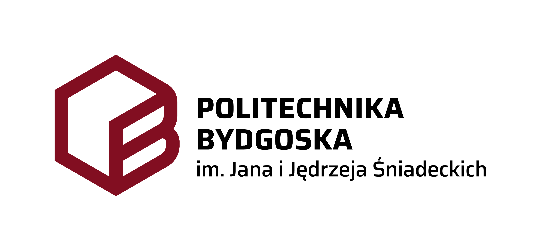 Protokół ODBIORU KOŃCOWEGO ROBÓT BUDOWLANYCHNazwa zadania inwestycyjnego:Zamawiający:Politechnika Bydgoska im. Jana i Jędrzeja Śniadeckich85-796 Bydgoszcz, Al. prof. S. Kaliskiego 7Politechnika Bydgoska im. Jana i Jędrzeja Śniadeckich85-796 Bydgoszcz, Al. prof. S. Kaliskiego 7Generalny Wykonawca:Umowa:DATA:Miejsce, lokalizacja:Komisja w składzie:Komisja w składzie:Komisja w składzie:Przedstawiciele Zamawiającego:Imię i Nazwisko:Stanowisko:Przedstawiciele Zamawiającego:……………………………………………….……………………………………………….……………………………………………….……………………………………………….…………………………………….…………………………………….…………………………………….…………………………………….Przedstawiciele Wykonawcy:……………………………………………….……………………………………………….……………………………………………….……………………………………………….…………………………………….…………………………………….…………………………………….…………………………………….Przy udziale:……………………………………………….……………………………………………….…………………………………….…………………………………….Ustalenia Komisji:Ustalenia Komisji:Ustalenia Komisji:Ustalenia wstępne:Roboty budowlane zostały wykonane na podstawie umowy nr … (wymienić umowę wraz z wszystkimi aneksami).Wartość umowna końcowa zadania wynosi ……………………….…………. zł netto, co stanowi kwotę …………………………………………….……… zł brutto.Zamawiający przekazał protokolarnie teren budowy w dniu ………..……………Wykonawca zgłosił Zamawiającemu zakończenie prac objętych umową  pismem nr ……………… z dnia …….………… (podać numer i datę pisma, może być – w przypadkach szczególnych – korespondencja e-mail wyłącznie na adres przywołany w umowie).Umowny termin zakończenia prac / odbioru końcowego robót: …………………. (wpisać właściwy).Wykonawca uzyskał / nie uzyskał* pozwolenie / -a na użytkowanie w dniu ………….., które stało się prawomocne z dniem ……………… (jeżeli dotyczy, wykreślić niepotrzebne).Wykonawca przekazał / nie przekazał dokumentację / -i powykonawczą / -ej zadania w dniu ……………..Inne: ……………………………………………..………………………………………………………….. ……………………………………………….……………………………………………………………………………………………………………………………………………………………………………………………………………………………………………………………………………………………………………………………………………………………………Roboty budowlane zostały wykonane na podstawie umowy nr … (wymienić umowę wraz z wszystkimi aneksami).Wartość umowna końcowa zadania wynosi ……………………….…………. zł netto, co stanowi kwotę …………………………………………….……… zł brutto.Zamawiający przekazał protokolarnie teren budowy w dniu ………..……………Wykonawca zgłosił Zamawiającemu zakończenie prac objętych umową  pismem nr ……………… z dnia …….………… (podać numer i datę pisma, może być – w przypadkach szczególnych – korespondencja e-mail wyłącznie na adres przywołany w umowie).Umowny termin zakończenia prac / odbioru końcowego robót: …………………. (wpisać właściwy).Wykonawca uzyskał / nie uzyskał* pozwolenie / -a na użytkowanie w dniu ………….., które stało się prawomocne z dniem ……………… (jeżeli dotyczy, wykreślić niepotrzebne).Wykonawca przekazał / nie przekazał dokumentację / -i powykonawczą / -ej zadania w dniu ……………..Inne: ……………………………………………..………………………………………………………….. ……………………………………………….……………………………………………………………………………………………………………………………………………………………………………………………………………………………………………………………………………………………………………………………………………………………………zASTRZEŻENIA:Po zapoznaniu się ze stanem zawansowania robót i dokumentacją budowy, stwierdza się:istnienie wad / usterek / braków: brak / nie widać / wg listy*zastrzeżenia do dokumentacji powykonawczej: brak / nie widać / wg listy*zastrzeżenia instytucji państwowych (Sanepid, Straż Pożarna, PINB): brak / nie widać / wg listy*……………………………………………………………………………………………………………………………………………………………………………………………………Po zapoznaniu się ze stanem zawansowania robót i dokumentacją budowy, stwierdza się:istnienie wad / usterek / braków: brak / nie widać / wg listy*zastrzeżenia do dokumentacji powykonawczej: brak / nie widać / wg listy*zastrzeżenia instytucji państwowych (Sanepid, Straż Pożarna, PINB): brak / nie widać / wg listy*……………………………………………………………………………………………………………………………………………………………………………………………………Ustalenia końcowe:Na podstawie przeprowadzonych czynności odbiorowych, roboty objęte przedmiotem zamówienia:Zostały / nie zostały* zakończone.Zostały / nie zostały* wykonane zgodnie z zamówieniem.Uważa się za:nieodebrane z powodu istotnych wad / usterek / braków,*odebrane z zastrzeżeniem, że wyszczególnione wady / braki / usterki zostaną bezpłatne usunięte w terminie do: ……………., zgodnie z przepisami obowiązującego prawa oraz na warunkach określonych w umowie i niniejszym protokole,*odebrane bez zastrzeżeń*.Zamawiający przejmuje / nie przejmuje* umowny zakres prac.Na podstawie przeprowadzonych czynności odbiorowych, roboty objęte przedmiotem zamówienia:Zostały / nie zostały* zakończone.Zostały / nie zostały* wykonane zgodnie z zamówieniem.Uważa się za:nieodebrane z powodu istotnych wad / usterek / braków,*odebrane z zastrzeżeniem, że wyszczególnione wady / braki / usterki zostaną bezpłatne usunięte w terminie do: ……………., zgodnie z przepisami obowiązującego prawa oraz na warunkach określonych w umowie i niniejszym protokole,*odebrane bez zastrzeżeń*.Zamawiający przejmuje / nie przejmuje* umowny zakres prac.Gwarancja i rękojmia:Wykonawca udziela Zamawiającemu ……………………………… gwarancji i rękojmi.Bieg okresu gwarancji i rękojmi rozpoczyna się w dniu ………………………..……….. i kończy z dniem ……………………………..……..Zamawiający zastrzega sobie prawo do nieograniczonego zgłaszania wad / usterek / braków nieujawnionych w czasie odbioru lub takich, które wystąpią w okresie gwarancji i rękojmi.W ramach obowiązków gwarancyjnych Wykonawca spełni wszystkie warunki zawarte w przedmiotowej umowie oraz przewidziane w przepisach obowiązującego prawa.Przy usuwaniu wad / usterek / braków należy stosować się do wymagań Zamawiającego, uwzględniającego m.in. bezpieczne i normalne funkcjonowanie obiektu.W przypadku nieterminowanego lub niezadowalającego usunięcia wad / usterek / braków, Zamawiający dokona ich naprawy w drodze wykonania zastępczego, na koszt i ryzyko Wykonawcy.Wykonawca udziela Zamawiającemu ……………………………… gwarancji i rękojmi.Bieg okresu gwarancji i rękojmi rozpoczyna się w dniu ………………………..……….. i kończy z dniem ……………………………..……..Zamawiający zastrzega sobie prawo do nieograniczonego zgłaszania wad / usterek / braków nieujawnionych w czasie odbioru lub takich, które wystąpią w okresie gwarancji i rękojmi.W ramach obowiązków gwarancyjnych Wykonawca spełni wszystkie warunki zawarte w przedmiotowej umowie oraz przewidziane w przepisach obowiązującego prawa.Przy usuwaniu wad / usterek / braków należy stosować się do wymagań Zamawiającego, uwzględniającego m.in. bezpieczne i normalne funkcjonowanie obiektu.W przypadku nieterminowanego lub niezadowalającego usunięcia wad / usterek / braków, Zamawiający dokona ich naprawy w drodze wykonania zastępczego, na koszt i ryzyko Wykonawcy.Załączniki:Lista wad / usterek / braków.*Zastrzeżenia do dokumentacji powykonawczej.*Inne: ……………………………………………………..Lista wad / usterek / braków.*Zastrzeżenia do dokumentacji powykonawczej.*Inne: ……………………………………………………..Uwagi, zastrzeżenia stron:………………………………………………………………………………………..………………………………………………………………………………………..………………………………………………………………………………………..………………………………………………………………………………………..………………………………………………………………………………………..………………………………………………………………………………………..………………………………………………………………………………………..………………………………………………………………………………………………………………………………………………………………………..………………………………………………………………………………………..…………………………………………………………………………..………………………………………………………………………………………..………………………………………………………………………………………..………………………………………………………………………………………………………………………………………………………………………..………………………………………………………………………………………..…………………………………………………………………………..………………………………………………………………………………………..………………………………………………………………………………………..………………………………………………………………………………………………………………………………………………………………………..………………………………………………………………………………………..…………………………………………………………………………..………………………………………………………………………………………..………………………………………………………………………………………..………………………………………………………………………………………………………………………………………………………………………..………………………………………………………………………………………..………………………………………………………………………………………………………………………………..………………………………………………………………………………………..………………………………………………………………………………………..………………………………………………………………………………………..………………………………………………………………………………………..………………………………………………………………………………………..………………………………………………………………………………………..………………………………………………………………………………………………………………………………………………………………………..………………………………………………………………………………………..…………………………………………………………………………..………………………………………………………………………………………..………………………………………………………………………………………..………………………………………………………………………………………………………………………………………………………………………..………………………………………………………………………………………..…………………………………………………………………………..………………………………………………………………………………………..………………………………………………………………………………………..………………………………………………………………………………………………………………………………………………………………………..………………………………………………………………………………………..…………………………………………………………………………..………………………………………………………………………………………..………………………………………………………………………………………..………………………………………………………………………………………………………………………………………………………………………..………………………………………………………………………………………..………………………………………Podpisy stron:Podpisy stron:Podpisy stron:Przedstawiciele Zamawiającego:Przedstawiciele Zamawiającego:Przedstawiciele Zamawiającego:………………………………………………….………………………………………………….………………………………………………….………………………………………………….………………………………………………….………………………………………………….………………………………………………….………………………………………………….………………………………………………….………………………………………………….………………………………………………….………………………………………………….Przedstawiciele Wykonawcy:Przedstawiciele Wykonawcy:Przedstawiciele Wykonawcy:………………………………………………….………………………………………………….………………………………………………….………………………………………………….………………………………………………….………………………………………………….………………………………………………….………………………………………………….………………………………………………….………………………………………………….………………………………………………….………………………………………………….Przy udziale:Przy udziale:Przy udziale:………………………………………………….………………………………………………….………………………………………………….………………………………………………….………………………………………………….………………………………………………….Na tym niniejszy protokół zakończono. Wydano po 1 egzemplarzu dla każdej ze stron.Na tym niniejszy protokół zakończono. Wydano po 1 egzemplarzu dla każdej ze stron.Na tym niniejszy protokół zakończono. Wydano po 1 egzemplarzu dla każdej ze stron.